27.08.2020 № 1535О внесении изменений в постановление администрации города Чебоксары от 01.04.2019                № 686 В соответствии со статьей 179 Бюджетного кодекса Российской Федерации, решением Чебоксарского городского Собрания депутатов                   от 23.06.2020 № 2143 «О внесении изменений в бюджет муниципального образования города Чебоксары – столицы Чувашской Республики на 2020 год и на плановый период 2021 и 2022 годов, утвержденный решением Чебоксарского городского Собрания депутатов от 17 декабря 2019 года                  № 1968» администрация города Чебоксары п о с т а н о в л я е т:Внести в муниципальную программу города Чебоксары «Управление муниципальными финансами и муниципальным долгом города Чебоксары», утвержденную постановлением администрации города Чебоксары от 01.04.2019 № 686 (далее – муниципальная программа), следующие изменения:В паспорте муниципальной программы:позицию «Объем средств бюджета на финансирование муниципальной программы и прогнозная оценка привлекаемых на реализацию ее целей средств федерального бюджета, республиканского бюджета, внебюджетных источников» изложить в следующей редакции: В разделе III муниципальной программы:абзацы шестнадцатый – семнадцатый изложить в следующей редакции: «Основное мероприятие 4. Осуществление мер финансовой поддержки бюджетов муниципальных районов, городских округов и поселений, направленных на обеспечение их сбалансированности и повышение уровня бюджетной обеспеченности.В рамках данного мероприятия предусматривается получение финансовой поддержки из республиканского бюджета Чувашской Республики, способствующей повышению устойчивости и сбалансированности бюджета города Чебоксары, в том числе предоставление субсидий на реализацию вопросов местного значения в сфере образования, физической культуры и спорта.»;в абзаце тридцать восьмом слово «республиканского» исключить.В разделе IV муниципальной программы:абзацы третий – тридцать пятый изложить в следующей редакции:«Общий объем финансирования муниципальной программы в 2019–2025 годах составляет 1 466 721,4 тысяч рублей, в том числе:в 2019 году – 251 062,3 тысяч рублей;в 2020 году – 239 699,1 тысяч рублей;в 2021 году – 194 193,0 тысяч рублей;в 2022 году – 194 193,0 тысяч рублей;в 2023 году – 193 790,8 тысяч рублей;в 2024 году – 196 891,6 тысяч рублей;в 2025 году – 196 891,6 тысяч рублей;из них средства:федерального бюджета в 2019–2025 годах составляют 4 087,1 тысяч рублей, в том числе:в 2019 году – 4 087,1 тысяч рублей;в 2020 году – 0,0 тысяч рублей;в 2021 году – 0,0 тысяч рублей;в 2022 году – 0,0 тысяч рублей;в 2023 году – 0,0 тысяч рублей;в 2024 году – 0,0 тысяч рублей;в 2025 году – 0,0 тысяч рублей;республиканского бюджета Чувашской Республики в 2019–2025 годах составляют 116 570,8 тысяч рублей, в том числе:в 2019 году – 71 783,5 тысяч рублей;в 2020 году – 44 787,3 тысяч рублей;в 2021 году – 0,0 тысяч рублей;в 2022 году – 0,0 тысяч рублей;в 2023 году – 0,0 тысяч рублей;в 2024 году – 0,0 тысяч рублей;в 2025 году – 0,0 тысяч рублей;бюджета города Чебоксары  – 1 346 063,5 тысяч рублей, в том числе:в 2019 году – 175 191,7 тысяч рублей;в 2020 году – 194 911,8 тысяч рублей;в 2021 году – 194 193,0 тысяч рублей;в 2022 году – 194 193,0 тысяч рублей;в 2023 году – 193 790,8 тысяч рублей;в 2024 году – 196 891,6 тысяч рублей;в 2025 году – 196 891,6 тысяч рублей;».Приложение № 2 к муниципальной программе изложить в редакции согласно приложению № 1 к настоящему постановлению.В приложении № 3 к муниципальной программе:в паспорте подпрограммы «Совершенствование бюджетной политики и обеспечение сбалансированности бюджета города Чебоксары» муниципальной программы (далее – подпрограмма):позицию «Объем средств бюджета на финансирование подпрограммы и прогнозная оценка привлекаемых на реализацию ее целей средств федерального бюджета, республиканского бюджета, внебюджетных источников» изложить в следующей редакции:В разделе III подпрограммы:абзацы сорок пятый – сорок шестой изложить в следующей редакции:«Основное меропиятие 4. Осуществление мер финансовой поддержки бюджетов муниципальных районов, городских округов и поселений, направленных на обеспечение их сбалансированности и повышение уровня бюджетной обеспеченности.В рамках данного мероприятия предусматривается получение финансовой поддержки из республиканского бюджета Чувашской Республики в целях повышения уровня сбалансированности бюджета города Чебоксары, укрепления финансовой базы для исполнения расходных обязательств органами местного самоуправления и устойчивого социально-экономического развития города Чебоксары.»; В разделе IV подпрограммы:абзацы второй – тридцать четвертый изложить в следующей редакции:«Прогнозируемый общий объем финансирования мероприятий подпрограммы в 2019–2025 годах составит 1 291 395,7 тысяч рублей, в том числе:в 2019 году – 227 609,1 тысяч рублей;в 2020 году – 213 897,2 тысяч рублей;в 2021 году – 167 680,9 тысяч рублей;в 2022 году – 167 680,9 тысяч рублей;в 2023 году – 169 442,0 тысяч рублей;в 2024 году – 172 542,8 тысяч рублей;в 2025 году – 172 542,8 тысяч рублей;из них средства:федерального бюджета в 2019–2025 годах составляют 4 087,1 тысяч рублей, в том числе:в 2019 году – 4 087,1 тысяч рублей;в 2020 году – 0,0 тысяч рублей;в 2021 году – 0,0 тысяч рублей;в 2022 году – 0,0 тысяч рублей;в 2023 году – 0,0 тысяч рублей;в 2024 году – 0,0 тысяч рублей;в 2025 году – 0,0 тысяч рублей;республиканского бюджета Чувашской Республики в 2019–2025 годах составляют 116 570,8 тысяч рублей, в том числе:в 2019 году – 71 783,5 тысяч рублей;в 2020 году – 44 787,3 тысяч рублей;в 2021 году – 0,0 тысяч рублей;в 2022 году – 0,0 тысяч рублей;в 2023 году – 0,0 тысяч рублей;в 2024 году – 0,0 тысяч рублей;в 2025 году – 0,0 тысяч рублей;бюджета города Чебоксары – 1 170 737,8 тысяч рублей, в том числе:в 2019 году – 151 738,5 тысяч рублей;в 2020 году – 169 109,9 тысяч рублей;в 2021 году – 167 680,9 тысяч рублей;в 2022 году – 167 680,9 тысяч рублей;в 2023 году – 169 442,0 тысяч рублей;в 2024 году – 172 542,8 тысяч рублей;в 2025 году – 172 542,8 тысяч рублей;». Приложение № 2 к подпрограмме муниципальной программы изложить в редакции согласно приложению № 2 к настоящему постановлению.2. Настоящее постановление вступает в силу со дня официального опубликования.3. Контроль за исполнением настоящего постановления возложить                        на заместителя главы администрации города Чебоксары по экономическому развитию и финансам В.Г. Яковлева.Глава администрации города Чебоксары                                        А.О. Ладыков	Приложение № 1к постановлению администрации города Чебоксары от 27.08.2020 № 1535Приложение № 2 к муниципальной программе города Чебоксары «Управление муниципальными финансами и муниципальным долгом города Чебоксары» РЕСУРСНОЕ ОБЕСПЕЧЕНИЕреализации муниципальной программы, подпрограмммуниципальной программы города Чебоксары за счет всех источников финансирования_____________________________________________Приложение № 2к постановлению администрации города Чебоксары от 27.08.2020 № 1535Приложение № 2 к подпрограмме «Совершенствование бюджетной политики и обеспечение сбалансированности бюджета города Чебоксары» РЕСУРСНОЕ ОБЕСПЕЧЕНИЕреализации подпрограммы муниципальной программы города Чебоксарыза счет всех источников финансирования___________________________________________________Чăваш РеспубликиШупашкар хулаадминистрацийěЙЫШĂНУ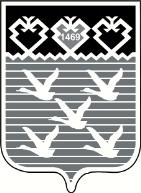 Чувашская РеспубликаАдминистрациягорода ЧебоксарыПОСТАНОВЛЕНИЕ«Объем средств бюджета на финансирование муниципальной программы и прогнозная оценка привлекаемых на реализацию ее целей средств федерального бюджета, республиканского бюджета, внебюджетных источников–Прогнозируемый объем финансирования муниципальной программы в 2019–2025 годах составляет 1 466 721,4 тысяч рублей, в том числе:в 2019 году – 251 062,3 тысяч рублей;в 2020 году – 239 699,1 тысяч рублей;в 2021 году – 194 193,0 тысяч рублей;в 2022 году – 194 193,0 тысяч рублей;в 2023 году – 193 790,8 тысяч рублей;в 2024 году – 196 891,6 тысяч рублей;в 2025 году – 196 891,6 тысяч рублей;из них средства:федерального бюджета в 2019–2025 годах составляют 4 087,1 тысяч рублей, в том числе:в 2019 году – 4 087,1 тысяч рублей;в 2020 году – 0,0 тысяч рублей;в 2021 году – 0,0 тысяч рублей;в 2022 году – 0,0 тысяч рублей;в 2023 году – 0,0 тысяч рублей;в 2024 году – 0,0 тысяч рублей;в 2025 году – 0,0 тысяч рублей;республиканского бюджета Чувашской Республики в 2019–2025 годах составляют 116 570,8 тысяч рублей, в том числе:в 2019 году – 71 783,5 тысяч рублей;в 2020 году – 44 787,3 тысяч рублей;в 2021 году – 0,0 тысяч рублей;в 2022 году – 0,0 тысяч рублей;в 2023 году – 0,0 тысяч рублей;в 2024 году – 0,0 тысяч рублей;в 2025 году – 0,0 тысяч рублей;бюджета города Чебоксары – 1 346 063,5 тысяч рублей, в том числе:в 2019 году – 175 191,7 тысяч рублей;в 2020 году – 194 911,8 тысяч рублей;в 2021 году – 194 193,0 тысяч рублей;в 2022 году – 194 193,0 тысяч рублей;в 2023 году – 193 790,8 тысяч рублей;в 2024 году – 196 891,6 тысяч рублей;в 2025 году – 196 891,6 тысяч рублей;внебюджетных источников в 2019–2025 годах составляют 0,0 тысяч рублей.Объемы финансирования муниципальной программы подлежат ежегодному уточнению исходя из возможностей бюджетов всех уровней».«Объем средств бюджета на финансирование подпрограммы и прогнозная оценка привлекаемых на реализацию ее целей средств федерального бюджета, республиканского бюджета, внебюджетных источников–Прогнозируемый объем финансирования мероприятий подпрограммы в 2019–2025 годах составляет 1 291 395,7 тысяч рублей, в том числе:в 2019 году – 227 609,1 тысяч рублей;в 2020 году – 213 897,2 тысяч рублей;в 2021 году – 167 680,9 тысяч рублей;в 2022 году – 167 680,9 тысяч рублей;в 2023 году – 169 442,0 тысяч рублей;в 2024 году – 172 542,8 тысяч рублей;в 2025 году – 172 542,8 тысяч рублей;из них средства:федерального бюджета в 2019–2025 годах составляют 4 087,1 тысяч рублей, в том числе:в 2019 году – 4 087,1 тысяч рублей;в 2020 году – 0,0 тысяч рублей;в 2021 году – 0,0 тысяч рублей;в 2022 году – 0,0 тысяч рублей;в 2023 году – 0,0 тысяч рублей;в 2024 году – 0,0 тысяч рублей;в 2025 году – 0,0 тысяч рублей;республиканского бюджета Чувашской Республики в 2019–2025 годах составляют 116 570,8 тысяч рублей, в том числе:в 2019 году – 71 783,5 тысяч рублей;в 2020 году – 44 787,3 тысяч рублей;в 2021 году – 0,0 тысяч рублей;в 2022 году – 0,0 тысяч рублей;в 2023 году – 0,0 тысяч рублей;в 2024 году – 0,0 тысяч рублей;в 2025 году – 0,0 тысяч рублей;бюджета города Чебоксары – 1 170 737,8 тысяч рублей, в том числе:в 2019 году – 151 738,5 тысяч рублей;в 2020 году – 169 109,9 тысяч рублей;в 2021 году – 167 680,9 тысяч рублей;в 2022 году – 167 680,9 тысяч рублей;в 2023 году – 169 442,0 тысяч рублей;в 2024 году – 172 542,8 тысяч рублей;в 2025 году – 172 542,8 тысяч рублей;внебюджетных источников в 2019–2025 годах составляют 0,0 тысяч рублей.Объемы финансирования подпрограммы подлежат ежегодному уточнению исходя из возможностей бюджетов всех уровней».СтатусНаименование муниципальной программы города Чебоксары, подпрограммы, основногомероприятияКод бюджетной классификацииКод бюджетной классификацииКод бюджетной классификацииКод бюджетной классификацииИсточникифинансированияРасходы по годам, тысяч рублейРасходы по годам, тысяч рублейРасходы по годам, тысяч рублейРасходы по годам, тысяч рублейРасходы по годам, тысяч рублейРасходы по годам, тысяч рублейРасходы по годам, тысяч рублейСтатусНаименование муниципальной программы города Чебоксары, подпрограммы, основногомероприятияглавный распорядитель бюджетных средствраздел, подразделцелеваястатьярасходовгруппа (подгруппа)видарасходовИсточникифинансирования20192020202120222023202420251234567891011121314Муниципальная программа города Чебоксары«Управление муниципальными финансами и муниципальным долгом города Чебоксары» ххЧ400000000хВсего251062,3239699,1194193,0194193,0193790,8196891,6196891,6Муниципальная программа города Чебоксары«Управление муниципальными финансами и муниципальным долгом города Чебоксары» ххххФедеральный бюджет4087,10,00,00,00,00,00,0Муниципальная программа города Чебоксары«Управление муниципальными финансами и муниципальным долгом города Чебоксары» ххххРеспубликанский бюджет Чувашской Республики71783,544787,30,00,00,00,00,0Муниципальная программа города Чебоксары«Управление муниципальными финансами и муниципальным долгом города Чебоксары» ххххБюджет города Чебоксары175191,7194911,8194193,0194193,0193790,8196891,6196891,6Муниципальная программа города Чебоксары«Управление муниципальными финансами и муниципальным долгом города Чебоксары» ххххВнебюджетные источники0,00,00,00,00,00,00,0Подпрограмма «Совершенствование бюджетной политики и обеспечение сбалансированности бюджета города Чебоксары»ххЧ410000000хВсего227609,1213897,2167680,9167680,9169442,0172542,8172542,8Подпрограмма «Совершенствование бюджетной политики и обеспечение сбалансированности бюджета города Чебоксары»9030104Ч410000000120Федеральный бюджет727,90,00,00,00,00,00,0Подпрограмма «Совершенствование бюджетной политики и обеспечение сбалансированности бюджета города Чебоксары»9040104Ч410000000120Федеральный бюджет325,50,00,00,00,00,00,0Подпрограмма «Совершенствование бюджетной политики и обеспечение сбалансированности бюджета города Чебоксары»9050104Ч410000000120Федеральный бюджет325,50,00,00,00,00,00,0Подпрограмма «Совершенствование бюджетной политики и обеспечение сбалансированности бюджета города Чебоксары»9060104Ч410000000120Федеральный бюджет325,50,00,00,00,00,00,0Подпрограмма «Совершенствование бюджетной политики и обеспечение сбалансированности бюджета города Чебоксары»9070104Ч410000000120Федеральный бюджет65,10,00,00,00,00,00,0Подпрограмма «Совершенствование бюджетной политики и обеспечение сбалансированности бюджета города Чебоксары»9090104Ч410000000120Федеральный бюджет434,90,00,00,00,00,00,0Подпрограмма «Совершенствование бюджетной политики и обеспечение сбалансированности бюджета города Чебоксары»9300103Ч410000000120Федеральный бюджет178,30,00,00,00,00,00,0Подпрограмма «Совершенствование бюджетной политики и обеспечение сбалансированности бюджета города Чебоксары»9320505Ч410000000120Федеральный бюджет554,60,00,00,00,00,00,0Подпрограмма «Совершенствование бюджетной политики и обеспечение сбалансированности бюджета города Чебоксары»9570804Ч410000000120Федеральный бюджет53,40,00,00,00,00,00,0Подпрограмма «Совершенствование бюджетной политики и обеспечение сбалансированности бюджета города Чебоксары»9660113Ч410000000120Федеральный бюджет239,60,00,00,00,00,00,0Подпрограмма «Совершенствование бюджетной политики и обеспечение сбалансированности бюджета города Чебоксары»9671105Ч410000000120Федеральный бюджет109,40,00,00,00,00,00,0Подпрограмма «Совершенствование бюджетной политики и обеспечение сбалансированности бюджета города Чебоксары»9740709Ч410000000120Федеральный бюджет312,50,00,00,00,00,00,0Подпрограмма «Совершенствование бюджетной политики и обеспечение сбалансированности бюджета города Чебоксары»9920106Ч410000000120Федеральный бюджет434,90,00,00,00,00,00,0Подпрограмма «Совершенствование бюджетной политики и обеспечение сбалансированности бюджета города Чебоксары»9671101Ч410000000620Республиканский бюджет Чувашской Республики170,00,00,00,00,00,00,0Подпрограмма «Совершенствование бюджетной политики и обеспечение сбалансированности бюджета города Чебоксары»9671103Ч410000000610Республиканский бюджет Чувашской Республики6146,90,00,00,00,00,00,0Подпрограмма «Совершенствование бюджетной политики и обеспечение сбалансированности бюджета города Чебоксары»9740701Ч410000000610Республиканский бюджет Чувашской Республики47000,044787,30,00,00,00,00,0Подпрограмма «Совершенствование бюджетной политики и обеспечение сбалансированности бюджета города Чебоксары»9740702Ч410000000610Республиканский бюджет Чувашской Республики18466,60,00,00,00,00,00,0Подпрограмма «Совершенствование бюджетной политики и обеспечение сбалансированности бюджета города Чебоксары»9031301Ч410000000730Бюджет города Чебоксары138363,4148517,1140000,0140000,0160000,0160000,0160000,0Подпрограмма «Совершенствование бюджетной политики и обеспечение сбалансированности бюджета города Чебоксары»9040111Ч410000000870Бюджет города Чебоксары1500,01500,01500,01500,01500,01500,01500,0Подпрограмма «Совершенствование бюджетной политики и обеспечение сбалансированности бюджета города Чебоксары»9050111Ч410000000870Бюджет города Чебоксары1450,01450,01450,01450,01450,01450,01450,0Подпрограмма «Совершенствование бюджетной политики и обеспечение сбалансированности бюджета города Чебоксары»9060111Ч410000000870Бюджет города Чебоксары1500,01500,01500,01500,01500,01500,01500,0Подпрограмма «Совершенствование бюджетной политики и обеспечение сбалансированности бюджета города Чебоксары»9070111Ч410000000870Бюджет города Чебоксары200,0200,0200,0200,0200,0200,0200,0Подпрограмма «Совершенствование бюджетной политики и обеспечение сбалансированности бюджета города Чебоксары»     9920111 Ч410000000    870  Бюджет города Чебоксары8000,015490,423030,923030,94792,07892,87892,8Подпрограмма «Совершенствование бюджетной политики и обеспечение сбалансированности бюджета города Чебоксары»9671103Ч410000000610Бюджет города Чебоксары63,80,00,00,00,00,00,0Подпрограмма «Совершенствование бюджетной политики и обеспечение сбалансированности бюджета города Чебоксары»9740701Ч410000000610Бюджет города Чебоксары474,8452,40,00,00,00,00,0Подпрограмма «Совершенствование бюджетной политики и обеспечение сбалансированности бюджета города Чебоксары»9740702Ч410000000610Бюджет города Чебоксары186,50,00,00,00,00,00,0Подпрограмма «Совершенствование бюджетной политики и обеспечение сбалансированности бюджета города Чебоксары»ххххВнебюджетные источники0,00,00,00,00,00,00,0Основное мероприятие 1.Развитие бюджетного планирования, формирование бюджета города Чебоксары на очередной финансовый год и плановый периодххЧ410100000хВсего12650,020140,427680,927680,99442,012542,812542,8Основное мероприятие 1.Развитие бюджетного планирования, формирование бюджета города Чебоксары на очередной финансовый год и плановый периодххххФедеральный бюджет0,00,00,00,00,00,00,0Основное мероприятие 1.Развитие бюджетного планирования, формирование бюджета города Чебоксары на очередной финансовый год и плановый периодххххРеспубликанский бюджет Чувашской Республики0,00,00,00,00,00,00,0Основное мероприятие 1.Развитие бюджетного планирования, формирование бюджета города Чебоксары на очередной финансовый год и плановый период9040111Ч410173430870Бюджет города Чебоксары1500,01500,01500,01500,01500,01500,01500,0Основное мероприятие 1.Развитие бюджетного планирования, формирование бюджета города Чебоксары на очередной финансовый год и плановый период9050111Ч410173430870Бюджет города Чебоксары1450,01450,01450,01450,01450,01450,01450,0Основное мероприятие 1.Развитие бюджетного планирования, формирование бюджета города Чебоксары на очередной финансовый год и плановый период9060111Ч410173430870Бюджет города Чебоксары1500,01500,01500,01500,01500,01500,01500,0Основное мероприятие 1.Развитие бюджетного планирования, формирование бюджета города Чебоксары на очередной финансовый год и плановый период9070111Ч410173430870Бюджет города Чебоксары200,0200,0200,0200,0200,0200,0200,0Основное мероприятие 1.Развитие бюджетного планирования, формирование бюджета города Чебоксары на очередной финансовый год и плановый период9920111Ч410173430870Бюджет города Чебоксары8000,015490,423030,923030,94792,07892,87892,8Основное мероприятие 1.Развитие бюджетного планирования, формирование бюджета города Чебоксары на очередной финансовый год и плановый периодххххВнебюджетные источники0,00,00,00,00,00,00,0Основное мероприятие 2.Повышение доходной базы, уточнение бюджета города Чебоксары в ходе его исполнения с учетом поступлений доходов в бюджет города ЧебоксарыххЧ410200000хВсего0,00,00,00,00,00,00,0Основное мероприятие 2.Повышение доходной базы, уточнение бюджета города Чебоксары в ходе его исполнения с учетом поступлений доходов в бюджет города ЧебоксарыххххФедеральный бюджет0,00,00,00,00,00,00,0Основное мероприятие 2.Повышение доходной базы, уточнение бюджета города Чебоксары в ходе его исполнения с учетом поступлений доходов в бюджет города ЧебоксарыххххРеспубликанский бюджет Чувашской Республики0,00,00,00,00,00,00,0Основное мероприятие 2.Повышение доходной базы, уточнение бюджета города Чебоксары в ходе его исполнения с учетом поступлений доходов в бюджет города ЧебоксарыххххБюджет города Чебоксары0,00,00,00,00,00,00,0Основное мероприятие 2.Повышение доходной базы, уточнение бюджета города Чебоксары в ходе его исполнения с учетом поступлений доходов в бюджет города ЧебоксарыххххВнебюджетные источники0,00,00,00,00,00,00,0Основное мероприятие 3.Организация исполнения и подготовка отчетов об исполнении бюджета города Чебоксары ххЧ410300000хВсего0,00,00,00,00,00,00,0Основное мероприятие 3.Организация исполнения и подготовка отчетов об исполнении бюджета города Чебоксары ххххФедеральный бюджет0,00,00,00,00,00,00,0Основное мероприятие 3.Организация исполнения и подготовка отчетов об исполнении бюджета города Чебоксары ххххРеспубликанский бюджет Чувашской Республики0,00,00,00,00,00,00,0Основное мероприятие 3.Организация исполнения и подготовка отчетов об исполнении бюджета города Чебоксары ххххБюджет города Чебоксары0,00,00,00,00,00,00,0Основное мероприятие 3.Организация исполнения и подготовка отчетов об исполнении бюджета города Чебоксары ххххВнебюджетные источники0,00,00,00,00,00,00,0Основное мероприятие 4.Осуществление мер финансовой поддержки бюджетов муниципальных районов, городских округов и поселений, направленных на обеспечение их сбалансированности и повышение уровня бюджетной обеспеченностиххЧ410400000хВсего76595,745239,70,00,00,00,00,0Основное мероприятие 4.Осуществление мер финансовой поддержки бюджетов муниципальных районов, городских округов и поселений, направленных на обеспечение их сбалансированности и повышение уровня бюджетной обеспеченности9030104Ч410455500120Федеральный бюджет727,90,00,00,00,00,00,0Основное мероприятие 4.Осуществление мер финансовой поддержки бюджетов муниципальных районов, городских округов и поселений, направленных на обеспечение их сбалансированности и повышение уровня бюджетной обеспеченности9040104Ч410455500120Федеральный бюджет325,50,00,00,00,00,00,0Основное мероприятие 4.Осуществление мер финансовой поддержки бюджетов муниципальных районов, городских округов и поселений, направленных на обеспечение их сбалансированности и повышение уровня бюджетной обеспеченности9050104Ч410455500120Федеральный бюджет325,50,00,00,00,00,00,0Основное мероприятие 4.Осуществление мер финансовой поддержки бюджетов муниципальных районов, городских округов и поселений, направленных на обеспечение их сбалансированности и повышение уровня бюджетной обеспеченности9060104Ч410455500120Федеральный бюджет325,50,00,00,00,00,00,0Основное мероприятие 4.Осуществление мер финансовой поддержки бюджетов муниципальных районов, городских округов и поселений, направленных на обеспечение их сбалансированности и повышение уровня бюджетной обеспеченности9070104Ч410455500120Федеральный бюджет65,10,00,00,00,00,00,0Основное мероприятие 4.Осуществление мер финансовой поддержки бюджетов муниципальных районов, городских округов и поселений, направленных на обеспечение их сбалансированности и повышение уровня бюджетной обеспеченности9090104Ч410455500120Федеральный бюджет434,90,00,00,00,00,00,0Основное мероприятие 4.Осуществление мер финансовой поддержки бюджетов муниципальных районов, городских округов и поселений, направленных на обеспечение их сбалансированности и повышение уровня бюджетной обеспеченности9300103Ч410455500120Федеральный бюджет178,30,00,00,00,00,00,0Основное мероприятие 4.Осуществление мер финансовой поддержки бюджетов муниципальных районов, городских округов и поселений, направленных на обеспечение их сбалансированности и повышение уровня бюджетной обеспеченности9320505Ч410455500120Федеральный бюджет554,60,00,00,00,00,00,0Основное мероприятие 4.Осуществление мер финансовой поддержки бюджетов муниципальных районов, городских округов и поселений, направленных на обеспечение их сбалансированности и повышение уровня бюджетной обеспеченности9570804Ч410455500120Федеральный бюджет53,40,00,00,00,00,00,0Основное мероприятие 4.Осуществление мер финансовой поддержки бюджетов муниципальных районов, городских округов и поселений, направленных на обеспечение их сбалансированности и повышение уровня бюджетной обеспеченности9660113Ч410455500120Федеральный бюджет239,60,00,00,00,00,00,0Основное мероприятие 4.Осуществление мер финансовой поддержки бюджетов муниципальных районов, городских округов и поселений, направленных на обеспечение их сбалансированности и повышение уровня бюджетной обеспеченности9671105Ч410455500120Федеральный бюджет109,40,00,00,00,00,00,0Основное мероприятие 4.Осуществление мер финансовой поддержки бюджетов муниципальных районов, городских округов и поселений, направленных на обеспечение их сбалансированности и повышение уровня бюджетной обеспеченности9740709Ч410455500120Федеральный бюджет312,50,00,00,00,00,00,0Основное мероприятие 4.Осуществление мер финансовой поддержки бюджетов муниципальных районов, городских округов и поселений, направленных на обеспечение их сбалансированности и повышение уровня бюджетной обеспеченности9920106Ч410455500120Федеральный бюджет434,90,00,00,00,00,00,0Основное мероприятие 4.Осуществление мер финансовой поддержки бюджетов муниципальных районов, городских округов и поселений, направленных на обеспечение их сбалансированности и повышение уровня бюджетной обеспеченности9671101Ч4104SА710620Республиканский бюджет Чувашской Республики170,00,00,00,00,00,00,0Основное мероприятие 4.Осуществление мер финансовой поддержки бюджетов муниципальных районов, городских округов и поселений, направленных на обеспечение их сбалансированности и повышение уровня бюджетной обеспеченности9671103Ч4104SА710610Республиканский бюджет Чувашской Республики6146,90,00,00,00,00,00,0Основное мероприятие 4.Осуществление мер финансовой поддержки бюджетов муниципальных районов, городских округов и поселений, направленных на обеспечение их сбалансированности и повышение уровня бюджетной обеспеченности9740701Ч4104SА710610Республиканский бюджет Чувашской Республики47000,044787,30,00,00,00,00,0Основное мероприятие 4.Осуществление мер финансовой поддержки бюджетов муниципальных районов, городских округов и поселений, направленных на обеспечение их сбалансированности и повышение уровня бюджетной обеспеченности9740702Ч4104SА710610Республиканский бюджет Чувашской Республики18466,60,00,00,00,00,00,0Основное мероприятие 4.Осуществление мер финансовой поддержки бюджетов муниципальных районов, городских округов и поселений, направленных на обеспечение их сбалансированности и повышение уровня бюджетной обеспеченности9671103Ч4104SА710610Бюджет города Чебоксары63,80,00,00,00,00,00,0Основное мероприятие 4.Осуществление мер финансовой поддержки бюджетов муниципальных районов, городских округов и поселений, направленных на обеспечение их сбалансированности и повышение уровня бюджетной обеспеченности9740701Ч4104SА710610Бюджет города Чебоксары474,8452,40,00,00,00,00,0Основное мероприятие 4.Осуществление мер финансовой поддержки бюджетов муниципальных районов, городских округов и поселений, направленных на обеспечение их сбалансированности и повышение уровня бюджетной обеспеченности9740702Ч4104SА710610Бюджет города Чебоксары186,50,00,00,00,00,00,0Основное мероприятие 4.Осуществление мер финансовой поддержки бюджетов муниципальных районов, городских округов и поселений, направленных на обеспечение их сбалансированности и повышение уровня бюджетной обеспеченностиххххВнебюджетные источники0,00,00,00,00,00,00,0Основное мероприятие 5.Реализация мер по оптимизации муниципального долга города Чебоксары и своевременному исполнению долговых обязательствххЧ410500000хВсего138363,4148517,1140000,0140000,0160000,0160000,0160000,0Основное мероприятие 5.Реализация мер по оптимизации муниципального долга города Чебоксары и своевременному исполнению долговых обязательствххххФедеральный бюджет0,00,00,00,00,00,00,0Основное мероприятие 5.Реализация мер по оптимизации муниципального долга города Чебоксары и своевременному исполнению долговых обязательствххРеспубликанский бюджет Чувашской Республики0,00,00,00,00,00,00,0Основное мероприятие 5.Реализация мер по оптимизации муниципального долга города Чебоксары и своевременному исполнению долговых обязательств9031301Ч410573490730Бюджет города Чебоксары138363,4148517,1140000,0140000,0160000,0160000,0160000,0Основное мероприятие 5.Реализация мер по оптимизации муниципального долга города Чебоксары и своевременному исполнению долговых обязательствххххВнебюджетные источники0,00,00,00,00,00,00,0Основное мероприятие 6.Обеспечение долгосрочной устойчивости и сбалансированности бюджетной системы в городе ЧебоксарыххЧ410600000хВсего0,00,00,00,00,00,00,0Основное мероприятие 6.Обеспечение долгосрочной устойчивости и сбалансированности бюджетной системы в городе ЧебоксарыххххФедеральный бюджет0,00,00,00,00,00,00,0Основное мероприятие 6.Обеспечение долгосрочной устойчивости и сбалансированности бюджетной системы в городе ЧебоксарыххххРеспубликанский бюджет Чувашской Республики0,00,00,00,00,00,00,0Основное мероприятие 6.Обеспечение долгосрочной устойчивости и сбалансированности бюджетной системы в городе ЧебоксарыххххБюджет города Чебоксары0,00,00,00,00,00,00,0Основное мероприятие 6.Обеспечение долгосрочной устойчивости и сбалансированности бюджетной системы в городе ЧебоксарыххххВнебюджетные источники0,00,00,00,00,00,00,0Подпрограмма«Повышение эффективности бюджетных расходов города Чебоксары»ххЧ420000000хВсего0,00,00,00,00,00,00,0Подпрограмма«Повышение эффективности бюджетных расходов города Чебоксары»ххххФедеральный бюджет0,00,00,00,00,00,00,0Подпрограмма«Повышение эффективности бюджетных расходов города Чебоксары»ххххРеспубликанский бюджет Чувашской Республики0,00,00,00,00,00,00,0Подпрограмма«Повышение эффективности бюджетных расходов города Чебоксары»ххххБюджет города Чебоксары0,00,00,00,00,00,00,0Подпрограмма«Повышение эффективности бюджетных расходов города Чебоксары»ххххВнебюджетные источники0,00,00,00,00,00,00,0Основное мероприятие 1.Совершенствование бюджетного процесса в условиях внедрения программно-целевых методов управленияххЧ420100000хВсего0,00,00,00,00,00,00,0Основное мероприятие 1.Совершенствование бюджетного процесса в условиях внедрения программно-целевых методов управленияххххФедеральный бюджет0,00,00,00,00,00,00,0Основное мероприятие 1.Совершенствование бюджетного процесса в условиях внедрения программно-целевых методов управленияххххРеспубликанский бюджет Чувашской Республики0,00,00,00,00,00,00,0Основное мероприятие 1.Совершенствование бюджетного процесса в условиях внедрения программно-целевых методов управленияххххБюджет города Чебоксары0,00,00,00,00,00,00,0Основное мероприятие 1.Совершенствование бюджетного процесса в условиях внедрения программно-целевых методов управленияххххВнебюджетные источники0,00,00,00,00,00,00,0Основное мероприятие 2.Развитие системы внутреннего муниципального финансового контроля ххЧ420300000хВсего0,00,00,00,00,00,00,0Основное мероприятие 2.Развитие системы внутреннего муниципального финансового контроля ххххФедеральный бюджет0,00,00,00,00,00,00,0Основное мероприятие 2.Развитие системы внутреннего муниципального финансового контроля ххххРеспубликанский бюджет Чувашской Республики0,00,00,00,00,00,00,0Основное мероприятие 2.Развитие системы внутреннего муниципального финансового контроля ххххБюджет города Чебоксары0,00,00,00,00,00,00,0Основное мероприятие 2.Развитие системы внутреннего муниципального финансового контроля ххххВнебюджетные источники0,00,00,00,00,00,00,0Основное мероприятие 3.Повышение эффективности бюджетных расходов в условиях развития контрактной системы в сфере закупок товаров, работ, услуг для обеспечения муниципальных нужд города ЧебоксарыххЧ420400000хВсего0,00,00,00,00,00,00,0Основное мероприятие 3.Повышение эффективности бюджетных расходов в условиях развития контрактной системы в сфере закупок товаров, работ, услуг для обеспечения муниципальных нужд города ЧебоксарыххххФедеральный бюджет0,00,00,00,00,00,00,0Основное мероприятие 3.Повышение эффективности бюджетных расходов в условиях развития контрактной системы в сфере закупок товаров, работ, услуг для обеспечения муниципальных нужд города ЧебоксарыххххРеспубликанский бюджет Чувашской Республики0,00,00,00,00,00,00,0Основное мероприятие 3.Повышение эффективности бюджетных расходов в условиях развития контрактной системы в сфере закупок товаров, работ, услуг для обеспечения муниципальных нужд города ЧебоксарыххххБюджет города Чебоксары0,00,00,00,00,00,00,0Основное мероприятие 3.Повышение эффективности бюджетных расходов в условиях развития контрактной системы в сфере закупок товаров, работ, услуг для обеспечения муниципальных нужд города ЧебоксарыххххВнебюджетные источники0,00,00,00,00,00,00,0Основное мероприятие 4.Повышение эффективности бюджетных инвестицийххЧ420500000хВсего0,00,00,00,00,00,00,0Основное мероприятие 4.Повышение эффективности бюджетных инвестицийххххФедеральный бюджет0,00,00,00,00,00,00,0Основное мероприятие 4.Повышение эффективности бюджетных инвестицийххххРеспубликанский бюджет Чувашской Республики0,00,00,00,00,00,00,0Основное мероприятие 4.Повышение эффективности бюджетных инвестицийххххБюджет города Чебоксары0,00,00,00,00,00,00,0Основное мероприятие 4.Повышение эффективности бюджетных инвестицийххххВнебюджетные источники0,00,00,00,00,00,00,0Основное мероприятие 5.Повышение эффективности деятельности органов местного самоуправления и муниципальных учреждений города ЧебоксарыххЧ420600000хВсего0,00,00,00,00,00,00,0Основное мероприятие 5.Повышение эффективности деятельности органов местного самоуправления и муниципальных учреждений города ЧебоксарыххххФедеральный бюджет0,00,00,00,00,00,00,0Основное мероприятие 5.Повышение эффективности деятельности органов местного самоуправления и муниципальных учреждений города ЧебоксарыххххРеспубликанский бюджет Чувашской Республики0,00,00,00,00,00,00,0Основное мероприятие 5.Повышение эффективности деятельности органов местного самоуправления и муниципальных учреждений города ЧебоксарыххххБюджет города Чебоксары0,00,00,00,00,00,00,0Основное мероприятие 5.Повышение эффективности деятельности органов местного самоуправления и муниципальных учреждений города ЧебоксарыххххВнебюджетные источники0,00,00,00,00,00,00,0Основное мероприятие 6.Развитие государственной интегрированной информационной системы управления общественными финансами «Электронный бюджет» в городе ЧебоксарыххЧ420700000хВсего0,00,00,00,00,00,00,0Основное мероприятие 6.Развитие государственной интегрированной информационной системы управления общественными финансами «Электронный бюджет» в городе ЧебоксарыххххФедеральный бюджет0,00,00,00,00,00,00,0Основное мероприятие 6.Развитие государственной интегрированной информационной системы управления общественными финансами «Электронный бюджет» в городе ЧебоксарыххххРеспубликанский бюджет Чувашской Республики0,00,00,00,00,00,00,0Основное мероприятие 6.Развитие государственной интегрированной информационной системы управления общественными финансами «Электронный бюджет» в городе ЧебоксарыххххБюджет города Чебоксары0,00,00,00,00,00,00,0Основное мероприятие 6.Развитие государственной интегрированной информационной системы управления общественными финансами «Электронный бюджет» в городе ЧебоксарыххххВнебюджетные источники0,00,00,00,00,00,00,0Основное мероприятие 7.Развитие системы внешнего муниципального финансового контроляххЧ420800000хВсего0,00,00,00,00,00,00,0Основное мероприятие 7.Развитие системы внешнего муниципального финансового контроляххххФедеральный бюджет0,00,00,00,00,00,00,0Основное мероприятие 7.Развитие системы внешнего муниципального финансового контроляххххРеспубликанский бюджет Чувашской Республики0,00,00,00,00,00,00,0Основное мероприятие 7.Развитие системы внешнего муниципального финансового контроляххххБюджет города Чебоксары0,00,00,00,00,00,00,0Основное мероприятие 7.Развитие системы внешнего муниципального финансового контроляххххВнебюджетные источники0,00,00,00,00,00,00,0Основное мероприятие 8.Обеспечение открытости и прозрачности муниципальных финансов города Чебоксары ххЧ420900000хВсего0,00,00,00,00,00,00,0Основное мероприятие 8.Обеспечение открытости и прозрачности муниципальных финансов города Чебоксары ххххФедеральный бюджет0,00,00,00,00,00,00,0Основное мероприятие 8.Обеспечение открытости и прозрачности муниципальных финансов города Чебоксары ххххРеспубликанский бюджет Чувашской Республики0,00,00,00,00,00,00,0Основное мероприятие 8.Обеспечение открытости и прозрачности муниципальных финансов города Чебоксары ххххБюджет города Чебоксары0,00,00,00,00,00,00,0Основное мероприятие 8.Обеспечение открытости и прозрачности муниципальных финансов города Чебоксары ххххВнебюджетные источники0,00,00,00,00,00,00,0Подпрограмма «Обеспечение реализации муниципальной программы города Чебоксары «Управление муниципальными финансами и муниципальным долгом города Чебоксары»ххЧ4Э0000000хВсего23453,225801,926512,126512,124348,824348,824348,8Подпрограмма «Обеспечение реализации муниципальной программы города Чебоксары «Управление муниципальными финансами и муниципальным долгом города Чебоксары»ххххФедеральный бюджет0,00,00,00,00,00,00,0Подпрограмма «Обеспечение реализации муниципальной программы города Чебоксары «Управление муниципальными финансами и муниципальным долгом города Чебоксары»ххххРеспубликанский бюджет Чувашской Республики0,00,00,00,00,00,00,0Подпрограмма «Обеспечение реализации муниципальной программы города Чебоксары «Управление муниципальными финансами и муниципальным долгом города Чебоксары»ххЧ4Э0100200хБюджет города Чебоксары23453,225801,926512,126512,124348,824348,824348,8Подпрограмма «Обеспечение реализации муниципальной программы города Чебоксары «Управление муниципальными финансами и муниципальным долгом города Чебоксары»9920106Ч4Э0100200120Бюджет города Чебоксары22575,525206,025944,125944,123249,223249,223249,2Подпрограмма «Обеспечение реализации муниципальной программы города Чебоксары «Управление муниципальными финансами и муниципальным долгом города Чебоксары»9920106Ч4Э0100200240Бюджет города Чебоксары853,2574,9547,0547,01075,11075,11075,1Подпрограмма «Обеспечение реализации муниципальной программы города Чебоксары «Управление муниципальными финансами и муниципальным долгом города Чебоксары»9920106Ч4Э0100200320Бюджет города Чебоксары5,05,05,05,05,05,05,0Подпрограмма «Обеспечение реализации муниципальной программы города Чебоксары «Управление муниципальными финансами и муниципальным долгом города Чебоксары»9920106Ч4Э0100200360Бюджет города Чебоксары15,015,015,015,015,015,015,0Подпрограмма «Обеспечение реализации муниципальной программы города Чебоксары «Управление муниципальными финансами и муниципальным долгом города Чебоксары»9920106Ч4Э0100200850Бюджет города Чебоксары4,51,01,01,04,54,54,5Подпрограмма «Обеспечение реализации муниципальной программы города Чебоксары «Управление муниципальными финансами и муниципальным долгом города Чебоксары»ххххВнебюджетные источники0,00,00,00,00,00,00,0СтатусНаименование подпрограммы муниципальной программы города Чебоксары (основного мероприятия, мероприятия)Задача подпрограммы муниципальной программы города ЧебоксарыОтветственный исполнитель, соисполнители, участники подпрограммыОтветственный исполнитель, соисполнители, участники подпрограммыКод бюджетной классификацииКод бюджетной классификацииКод бюджетной классификацииКод бюджетной классификацииИсточники финансированияРасходы по годам, тысяч рублейРасходы по годам, тысяч рублейРасходы по годам, тысяч рублейРасходы по годам, тысяч рублейРасходы по годам, тысяч рублейРасходы по годам, тысяч рублейРасходы по годам, тысяч рублейСтатусНаименование подпрограммы муниципальной программы города Чебоксары (основного мероприятия, мероприятия)Задача подпрограммы муниципальной программы города ЧебоксарыОтветственный исполнитель, соисполнители, участники подпрограммыОтветственный исполнитель, соисполнители, участники подпрограммыглавный распорядитель бюджетных средствраздел, подразделцелевая статья расходовгруппа (подгруппа) вида расходовИсточники финансирования2019202020212022202320242025123445678910111213141516Подпрограмма«Совершенствование бюджетной политики и обеспечение сбалансированности бюджета города Чебоксары»Ответственные исполнители – Финуправление города,Администрация города Чебоксары,Соисполнители – Администрация Калининского района,Администрация Ленинского района,Администрация Московского района,Заволжское территориальное управление администрации города ЧебоксарыОтветственные исполнители – Финуправление города,Администрация города Чебоксары,Соисполнители – Администрация Калининского района,Администрация Ленинского района,Администрация Московского района,Заволжское территориальное управление администрации города ЧебоксарыххЧ410000000хВсего227609,1213897,2167680,9167680,9169442,0172542,8172542,8Подпрограмма«Совершенствование бюджетной политики и обеспечение сбалансированности бюджета города Чебоксары»Ответственные исполнители – Финуправление города,Администрация города Чебоксары,Соисполнители – Администрация Калининского района,Администрация Ленинского района,Администрация Московского района,Заволжское территориальное управление администрации города ЧебоксарыОтветственные исполнители – Финуправление города,Администрация города Чебоксары,Соисполнители – Администрация Калининского района,Администрация Ленинского района,Администрация Московского района,Заволжское территориальное управление администрации города Чебоксары9030104Ч410000000120Федеральный бюджет727,90,00,00,00,00,00,0Подпрограмма«Совершенствование бюджетной политики и обеспечение сбалансированности бюджета города Чебоксары»Ответственные исполнители – Финуправление города,Администрация города Чебоксары,Соисполнители – Администрация Калининского района,Администрация Ленинского района,Администрация Московского района,Заволжское территориальное управление администрации города ЧебоксарыОтветственные исполнители – Финуправление города,Администрация города Чебоксары,Соисполнители – Администрация Калининского района,Администрация Ленинского района,Администрация Московского района,Заволжское территориальное управление администрации города Чебоксары9040104Ч410000000120Федеральный бюджет325,50,00,00,00,00,00,0Подпрограмма«Совершенствование бюджетной политики и обеспечение сбалансированности бюджета города Чебоксары»Ответственные исполнители – Финуправление города,Администрация города Чебоксары,Соисполнители – Администрация Калининского района,Администрация Ленинского района,Администрация Московского района,Заволжское территориальное управление администрации города ЧебоксарыОтветственные исполнители – Финуправление города,Администрация города Чебоксары,Соисполнители – Администрация Калининского района,Администрация Ленинского района,Администрация Московского района,Заволжское территориальное управление администрации города Чебоксары9050104Ч410000000120Федеральный бюджет325,50,00,00,00,00,00,0Подпрограмма«Совершенствование бюджетной политики и обеспечение сбалансированности бюджета города Чебоксары»Ответственные исполнители – Финуправление города,Администрация города Чебоксары,Соисполнители – Администрация Калининского района,Администрация Ленинского района,Администрация Московского района,Заволжское территориальное управление администрации города ЧебоксарыОтветственные исполнители – Финуправление города,Администрация города Чебоксары,Соисполнители – Администрация Калининского района,Администрация Ленинского района,Администрация Московского района,Заволжское территориальное управление администрации города Чебоксары9060104Ч410000000120Федеральный бюджет325,50,00,00,00,00,00,0Подпрограмма«Совершенствование бюджетной политики и обеспечение сбалансированности бюджета города Чебоксары»Ответственные исполнители – Финуправление города,Администрация города Чебоксары,Соисполнители – Администрация Калининского района,Администрация Ленинского района,Администрация Московского района,Заволжское территориальное управление администрации города ЧебоксарыОтветственные исполнители – Финуправление города,Администрация города Чебоксары,Соисполнители – Администрация Калининского района,Администрация Ленинского района,Администрация Московского района,Заволжское территориальное управление администрации города Чебоксары9070104Ч410000000120Федеральный бюджет65,10,00,00,00,00,00,0Подпрограмма«Совершенствование бюджетной политики и обеспечение сбалансированности бюджета города Чебоксары»Ответственные исполнители – Финуправление города,Администрация города Чебоксары,Соисполнители – Администрация Калининского района,Администрация Ленинского района,Администрация Московского района,Заволжское территориальное управление администрации города ЧебоксарыОтветственные исполнители – Финуправление города,Администрация города Чебоксары,Соисполнители – Администрация Калининского района,Администрация Ленинского района,Администрация Московского района,Заволжское территориальное управление администрации города Чебоксары9090104Ч410000000120Федеральный бюджет434,90,00,00,00,00,00,0Подпрограмма«Совершенствование бюджетной политики и обеспечение сбалансированности бюджета города Чебоксары»Ответственные исполнители – Финуправление города,Администрация города Чебоксары,Соисполнители – Администрация Калининского района,Администрация Ленинского района,Администрация Московского района,Заволжское территориальное управление администрации города ЧебоксарыОтветственные исполнители – Финуправление города,Администрация города Чебоксары,Соисполнители – Администрация Калининского района,Администрация Ленинского района,Администрация Московского района,Заволжское территориальное управление администрации города Чебоксары9300103Ч410000000120Федеральный бюджет178,30,00,00,00,00,00,0Подпрограмма«Совершенствование бюджетной политики и обеспечение сбалансированности бюджета города Чебоксары»Ответственные исполнители – Финуправление города,Администрация города Чебоксары,Соисполнители – Администрация Калининского района,Администрация Ленинского района,Администрация Московского района,Заволжское территориальное управление администрации города ЧебоксарыОтветственные исполнители – Финуправление города,Администрация города Чебоксары,Соисполнители – Администрация Калининского района,Администрация Ленинского района,Администрация Московского района,Заволжское территориальное управление администрации города Чебоксары9320505Ч410000000120Федеральный бюджет554,60,00,00,00,00,00,0Подпрограмма«Совершенствование бюджетной политики и обеспечение сбалансированности бюджета города Чебоксары»Ответственные исполнители – Финуправление города,Администрация города Чебоксары,Соисполнители – Администрация Калининского района,Администрация Ленинского района,Администрация Московского района,Заволжское территориальное управление администрации города ЧебоксарыОтветственные исполнители – Финуправление города,Администрация города Чебоксары,Соисполнители – Администрация Калининского района,Администрация Ленинского района,Администрация Московского района,Заволжское территориальное управление администрации города Чебоксары9570804Ч410000000120Федеральный бюджет53,40,00,00,00,00,00,0Подпрограмма«Совершенствование бюджетной политики и обеспечение сбалансированности бюджета города Чебоксары»Ответственные исполнители – Финуправление города,Администрация города Чебоксары,Соисполнители – Администрация Калининского района,Администрация Ленинского района,Администрация Московского района,Заволжское территориальное управление администрации города ЧебоксарыОтветственные исполнители – Финуправление города,Администрация города Чебоксары,Соисполнители – Администрация Калининского района,Администрация Ленинского района,Администрация Московского района,Заволжское территориальное управление администрации города Чебоксары9660113Ч410000000120Федеральный бюджет239,60,00,00,00,00,00,0Подпрограмма«Совершенствование бюджетной политики и обеспечение сбалансированности бюджета города Чебоксары»Ответственные исполнители – Финуправление города,Администрация города Чебоксары,Соисполнители – Администрация Калининского района,Администрация Ленинского района,Администрация Московского района,Заволжское территориальное управление администрации города ЧебоксарыОтветственные исполнители – Финуправление города,Администрация города Чебоксары,Соисполнители – Администрация Калининского района,Администрация Ленинского района,Администрация Московского района,Заволжское территориальное управление администрации города Чебоксары9671105Ч410000000120Федеральный бюджет109,40,00,00,00,00,00,0Подпрограмма«Совершенствование бюджетной политики и обеспечение сбалансированности бюджета города Чебоксары»Ответственные исполнители – Финуправление города,Администрация города Чебоксары,Соисполнители – Администрация Калининского района,Администрация Ленинского района,Администрация Московского района,Заволжское территориальное управление администрации города ЧебоксарыОтветственные исполнители – Финуправление города,Администрация города Чебоксары,Соисполнители – Администрация Калининского района,Администрация Ленинского района,Администрация Московского района,Заволжское территориальное управление администрации города Чебоксары9740709Ч410000000120Федеральный бюджет312,50,00,00,00,00,00,0Подпрограмма«Совершенствование бюджетной политики и обеспечение сбалансированности бюджета города Чебоксары»Ответственные исполнители – Финуправление города,Администрация города Чебоксары,Соисполнители – Администрация Калининского района,Администрация Ленинского района,Администрация Московского района,Заволжское территориальное управление администрации города ЧебоксарыОтветственные исполнители – Финуправление города,Администрация города Чебоксары,Соисполнители – Администрация Калининского района,Администрация Ленинского района,Администрация Московского района,Заволжское территориальное управление администрации города Чебоксары9920106Ч410000000120Федеральный бюджет434,90,00,00,00,00,00,0Подпрограмма«Совершенствование бюджетной политики и обеспечение сбалансированности бюджета города Чебоксары»Ответственные исполнители – Финуправление города,Администрация города Чебоксары,Соисполнители – Администрация Калининского района,Администрация Ленинского района,Администрация Московского района,Заволжское территориальное управление администрации города ЧебоксарыОтветственные исполнители – Финуправление города,Администрация города Чебоксары,Соисполнители – Администрация Калининского района,Администрация Ленинского района,Администрация Московского района,Заволжское территориальное управление администрации города Чебоксары9671101Ч410000000620Республиканский бюджет Чувашской Республики170,00,00,00,00,00,00,0Подпрограмма«Совершенствование бюджетной политики и обеспечение сбалансированности бюджета города Чебоксары»Ответственные исполнители – Финуправление города,Администрация города Чебоксары,Соисполнители – Администрация Калининского района,Администрация Ленинского района,Администрация Московского района,Заволжское территориальное управление администрации города ЧебоксарыОтветственные исполнители – Финуправление города,Администрация города Чебоксары,Соисполнители – Администрация Калининского района,Администрация Ленинского района,Администрация Московского района,Заволжское территориальное управление администрации города Чебоксары9671103Ч410000000610Республиканский бюджет Чувашской Республики6146,90,00,00,00,00,00,0Подпрограмма«Совершенствование бюджетной политики и обеспечение сбалансированности бюджета города Чебоксары»Ответственные исполнители – Финуправление города,Администрация города Чебоксары,Соисполнители – Администрация Калининского района,Администрация Ленинского района,Администрация Московского района,Заволжское территориальное управление администрации города ЧебоксарыОтветственные исполнители – Финуправление города,Администрация города Чебоксары,Соисполнители – Администрация Калининского района,Администрация Ленинского района,Администрация Московского района,Заволжское территориальное управление администрации города Чебоксары9740701Ч410000000610Республиканский бюджет Чувашской Республики47000,044787,30,00,00,00,00,0Подпрограмма«Совершенствование бюджетной политики и обеспечение сбалансированности бюджета города Чебоксары»Ответственные исполнители – Финуправление города,Администрация города Чебоксары,Соисполнители – Администрация Калининского района,Администрация Ленинского района,Администрация Московского района,Заволжское территориальное управление администрации города ЧебоксарыОтветственные исполнители – Финуправление города,Администрация города Чебоксары,Соисполнители – Администрация Калининского района,Администрация Ленинского района,Администрация Московского района,Заволжское территориальное управление администрации города Чебоксары9740702Ч410000000610Республиканский бюджет Чувашской Республики18466,60,00,00,00,00,00,0Подпрограмма«Совершенствование бюджетной политики и обеспечение сбалансированности бюджета города Чебоксары»Ответственные исполнители – Финуправление города,Администрация города Чебоксары,Соисполнители – Администрация Калининского района,Администрация Ленинского района,Администрация Московского района,Заволжское территориальное управление администрации города ЧебоксарыОтветственные исполнители – Финуправление города,Администрация города Чебоксары,Соисполнители – Администрация Калининского района,Администрация Ленинского района,Администрация Московского района,Заволжское территориальное управление администрации города Чебоксары9031301Ч410000000730Бюджет города Чебоксары138363,4148517,1140000,0140000,0160000,0160000,0160000,0Подпрограмма«Совершенствование бюджетной политики и обеспечение сбалансированности бюджета города Чебоксары»Ответственные исполнители – Финуправление города,Администрация города Чебоксары,Соисполнители – Администрация Калининского района,Администрация Ленинского района,Администрация Московского района,Заволжское территориальное управление администрации города ЧебоксарыОтветственные исполнители – Финуправление города,Администрация города Чебоксары,Соисполнители – Администрация Калининского района,Администрация Ленинского района,Администрация Московского района,Заволжское территориальное управление администрации города Чебоксары9040111Ч410000000870Бюджет города Чебоксары1500,01500,01500,01500,01500,01500,01500,0Подпрограмма«Совершенствование бюджетной политики и обеспечение сбалансированности бюджета города Чебоксары»Ответственные исполнители – Финуправление города,Администрация города Чебоксары,Соисполнители – Администрация Калининского района,Администрация Ленинского района,Администрация Московского района,Заволжское территориальное управление администрации города ЧебоксарыОтветственные исполнители – Финуправление города,Администрация города Чебоксары,Соисполнители – Администрация Калининского района,Администрация Ленинского района,Администрация Московского района,Заволжское территориальное управление администрации города Чебоксары9050111Ч410000000870Бюджет города Чебоксары1450,01450,01450,01450,01450,01450,01450,0Подпрограмма«Совершенствование бюджетной политики и обеспечение сбалансированности бюджета города Чебоксары»Ответственные исполнители – Финуправление города,Администрация города Чебоксары,Соисполнители – Администрация Калининского района,Администрация Ленинского района,Администрация Московского района,Заволжское территориальное управление администрации города ЧебоксарыОтветственные исполнители – Финуправление города,Администрация города Чебоксары,Соисполнители – Администрация Калининского района,Администрация Ленинского района,Администрация Московского района,Заволжское территориальное управление администрации города Чебоксары9060111Ч410000000870Бюджет города Чебоксары1500,01500,01500,01500,01500,01500,01500,0Подпрограмма«Совершенствование бюджетной политики и обеспечение сбалансированности бюджета города Чебоксары»Ответственные исполнители – Финуправление города,Администрация города Чебоксары,Соисполнители – Администрация Калининского района,Администрация Ленинского района,Администрация Московского района,Заволжское территориальное управление администрации города ЧебоксарыОтветственные исполнители – Финуправление города,Администрация города Чебоксары,Соисполнители – Администрация Калининского района,Администрация Ленинского района,Администрация Московского района,Заволжское территориальное управление администрации города Чебоксары9070111Ч410000000870Бюджет города Чебоксары200,0200,0200,0200,0200,0200,0200,0Подпрограмма«Совершенствование бюджетной политики и обеспечение сбалансированности бюджета города Чебоксары»Ответственные исполнители – Финуправление города,Администрация города Чебоксары,Соисполнители – Администрация Калининского района,Администрация Ленинского района,Администрация Московского района,Заволжское территориальное управление администрации города ЧебоксарыОтветственные исполнители – Финуправление города,Администрация города Чебоксары,Соисполнители – Администрация Калининского района,Администрация Ленинского района,Администрация Московского района,Заволжское территориальное управление администрации города Чебоксары9920111Ч410000000870Бюджет города Чебоксары8000,015490,423030,923030,94792,07892,87892,8Подпрограмма«Совершенствование бюджетной политики и обеспечение сбалансированности бюджета города Чебоксары»Ответственные исполнители – Финуправление города,Администрация города Чебоксары,Соисполнители – Администрация Калининского района,Администрация Ленинского района,Администрация Московского района,Заволжское территориальное управление администрации города ЧебоксарыОтветственные исполнители – Финуправление города,Администрация города Чебоксары,Соисполнители – Администрация Калининского района,Администрация Ленинского района,Администрация Московского района,Заволжское территориальное управление администрации города Чебоксары9671103Ч410000000610Бюджет города Чебоксары63,80,00,00,00,00,00,0Подпрограмма«Совершенствование бюджетной политики и обеспечение сбалансированности бюджета города Чебоксары»Ответственные исполнители – Финуправление города,Администрация города Чебоксары,Соисполнители – Администрация Калининского района,Администрация Ленинского района,Администрация Московского района,Заволжское территориальное управление администрации города ЧебоксарыОтветственные исполнители – Финуправление города,Администрация города Чебоксары,Соисполнители – Администрация Калининского района,Администрация Ленинского района,Администрация Московского района,Заволжское территориальное управление администрации города Чебоксары9740701Ч410000000610Бюджет города Чебоксары474,8452,40,00,00,00,00,0Подпрограмма«Совершенствование бюджетной политики и обеспечение сбалансированности бюджета города Чебоксары»Ответственные исполнители – Финуправление города,Администрация города Чебоксары,Соисполнители – Администрация Калининского района,Администрация Ленинского района,Администрация Московского района,Заволжское территориальное управление администрации города ЧебоксарыОтветственные исполнители – Финуправление города,Администрация города Чебоксары,Соисполнители – Администрация Калининского района,Администрация Ленинского района,Администрация Московского района,Заволжское территориальное управление администрации города Чебоксары9740702Ч410000000610Бюджет города Чебоксары186,50,00,00,00,00,00,0Подпрограмма«Совершенствование бюджетной политики и обеспечение сбалансированности бюджета города Чебоксары»Ответственные исполнители – Финуправление города,Администрация города Чебоксары,Соисполнители – Администрация Калининского района,Администрация Ленинского района,Администрация Московского района,Заволжское территориальное управление администрации города ЧебоксарыОтветственные исполнители – Финуправление города,Администрация города Чебоксары,Соисполнители – Администрация Калининского района,Администрация Ленинского района,Администрация Московского района,Заволжское территориальное управление администрации города ЧебоксарыххххВнебюджетные источники0,00,00,00,00,00,00,0Цель «Создание условий для обеспечения долгосрочной сбалансированности и повышения устойчивости бюджетной системы в городе Чебоксары»Цель «Создание условий для обеспечения долгосрочной сбалансированности и повышения устойчивости бюджетной системы в городе Чебоксары»Цель «Создание условий для обеспечения долгосрочной сбалансированности и повышения устойчивости бюджетной системы в городе Чебоксары»Цель «Создание условий для обеспечения долгосрочной сбалансированности и повышения устойчивости бюджетной системы в городе Чебоксары»Цель «Создание условий для обеспечения долгосрочной сбалансированности и повышения устойчивости бюджетной системы в городе Чебоксары»Цель «Создание условий для обеспечения долгосрочной сбалансированности и повышения устойчивости бюджетной системы в городе Чебоксары»Цель «Создание условий для обеспечения долгосрочной сбалансированности и повышения устойчивости бюджетной системы в городе Чебоксары»Цель «Создание условий для обеспечения долгосрочной сбалансированности и повышения устойчивости бюджетной системы в городе Чебоксары»Цель «Создание условий для обеспечения долгосрочной сбалансированности и повышения устойчивости бюджетной системы в городе Чебоксары»Цель «Создание условий для обеспечения долгосрочной сбалансированности и повышения устойчивости бюджетной системы в городе Чебоксары»Цель «Создание условий для обеспечения долгосрочной сбалансированности и повышения устойчивости бюджетной системы в городе Чебоксары»Цель «Создание условий для обеспечения долгосрочной сбалансированности и повышения устойчивости бюджетной системы в городе Чебоксары»Цель «Создание условий для обеспечения долгосрочной сбалансированности и повышения устойчивости бюджетной системы в городе Чебоксары»Цель «Создание условий для обеспечения долгосрочной сбалансированности и повышения устойчивости бюджетной системы в городе Чебоксары»Цель «Создание условий для обеспечения долгосрочной сбалансированности и повышения устойчивости бюджетной системы в городе Чебоксары»Цель «Создание условий для обеспечения долгосрочной сбалансированности и повышения устойчивости бюджетной системы в городе Чебоксары»Цель «Создание условий для обеспечения долгосрочной сбалансированности и повышения устойчивости бюджетной системы в городе Чебоксары»Основное мероприятие 1.Развитие бюджетного планирования, формирование бюджета города Чебоксары на очередной финансовый год и плановый периодСовершенствование бюджетной политики, создание прочной финансовой основы в рамках бюджетного планирования для социально-экономических преобразований, обеспечения социальных гарантий населению, развития общественной инфраструктурыОтветственный исполнитель – Финуправление городахххЧ410100000хВсего12650,020140,427680,927680,99442,012542,812542,8Основное мероприятие 1.Развитие бюджетного планирования, формирование бюджета города Чебоксары на очередной финансовый год и плановый периодСовершенствование бюджетной политики, создание прочной финансовой основы в рамках бюджетного планирования для социально-экономических преобразований, обеспечения социальных гарантий населению, развития общественной инфраструктурыОтветственный исполнитель – Финуправление городахххххФедеральный бюджет0,00,00,00,00,00,00,0Основное мероприятие 1.Развитие бюджетного планирования, формирование бюджета города Чебоксары на очередной финансовый год и плановый периодСовершенствование бюджетной политики, создание прочной финансовой основы в рамках бюджетного планирования для социально-экономических преобразований, обеспечения социальных гарантий населению, развития общественной инфраструктурыОтветственный исполнитель – Финуправление городахххххРеспубликанский бюджет Чувашской Республики0,00,00,00,00,00,00,0Основное мероприятие 1.Развитие бюджетного планирования, формирование бюджета города Чебоксары на очередной финансовый год и плановый периодСовершенствование бюджетной политики, создание прочной финансовой основы в рамках бюджетного планирования для социально-экономических преобразований, обеспечения социальных гарантий населению, развития общественной инфраструктурыОтветственный исполнитель – Финуправление города9049040111Ч410173430870Бюджет города Чебоксары1500,01500,01500,01500,01500,01500,01500,0Основное мероприятие 1.Развитие бюджетного планирования, формирование бюджета города Чебоксары на очередной финансовый год и плановый периодСовершенствование бюджетной политики, создание прочной финансовой основы в рамках бюджетного планирования для социально-экономических преобразований, обеспечения социальных гарантий населению, развития общественной инфраструктурыОтветственный исполнитель – Финуправление города9059050111Ч410173430870Бюджет города Чебоксары1450,01450,01450,01450,01450,01450,01450,0Основное мероприятие 1.Развитие бюджетного планирования, формирование бюджета города Чебоксары на очередной финансовый год и плановый периодСовершенствование бюджетной политики, создание прочной финансовой основы в рамках бюджетного планирования для социально-экономических преобразований, обеспечения социальных гарантий населению, развития общественной инфраструктурыОтветственный исполнитель – Финуправление города9069060111Ч410173430870Бюджет города Чебоксары1500,01500,01500,01500,01500,01500,01500,0Основное мероприятие 1.Развитие бюджетного планирования, формирование бюджета города Чебоксары на очередной финансовый год и плановый периодСовершенствование бюджетной политики, создание прочной финансовой основы в рамках бюджетного планирования для социально-экономических преобразований, обеспечения социальных гарантий населению, развития общественной инфраструктурыОтветственный исполнитель – Финуправление города9079070111Ч410173430870Бюджет города Чебоксары200,0200,0200,0200,0200,0200,0200,0Основное мероприятие 1.Развитие бюджетного планирования, формирование бюджета города Чебоксары на очередной финансовый год и плановый периодСовершенствование бюджетной политики, создание прочной финансовой основы в рамках бюджетного планирования для социально-экономических преобразований, обеспечения социальных гарантий населению, развития общественной инфраструктурыОтветственный исполнитель – Финуправление города9929920111Ч410173430870Бюджет города Чебоксары8000,015490,423030,923030,94792,07892,87892,8Основное мероприятие 1.Развитие бюджетного планирования, формирование бюджета города Чебоксары на очередной финансовый год и плановый периодСовершенствование бюджетной политики, создание прочной финансовой основы в рамках бюджетного планирования для социально-экономических преобразований, обеспечения социальных гарантий населению, развития общественной инфраструктурыОтветственный исполнитель – Финуправление городахххххВнебюджетные источники0,00,00,00,00,00,00,0Мероприятие 1.1.Разработка бюджетных проектировок и направление их главным распорядителям бюджетных средствОтветственный исполнитель – Финуправление городахххххВсего0,00,00,00,00,00,00,0Мероприятие 1.1.Разработка бюджетных проектировок и направление их главным распорядителям бюджетных средствОтветственный исполнитель – Финуправление городахххххФедеральный бюджет0,00,00,00,00,00,00,0Мероприятие 1.1.Разработка бюджетных проектировок и направление их главным распорядителям бюджетных средствОтветственный исполнитель – Финуправление городахххххРеспубликанский бюджет Чувашской Республики0,00,00,00,00,00,00,0Мероприятие 1.1.Разработка бюджетных проектировок и направление их главным распорядителям бюджетных средствОтветственный исполнитель – Финуправление городахххххБюджет города Чебоксары0,00,00,00,00,00,00,0Мероприятие 1.1.Разработка бюджетных проектировок и направление их главным распорядителям бюджетных средствОтветственный исполнитель – Финуправление городахххххВнебюджетные источники0,00,00,00,00,00,00,0Мероприятие 1.2.Резервный фонд администрации города Чебоксары, резервные фонды администраций Калининского, Ленинского, Московского районов города Чебоксары, Заволжского территориального управления администрации города ЧебоксарыОтветственный исполнитель – Финуправление города,Соисполнители – Администрация Калининского района,Администрация Ленинского района,Администрация Московского района,Заволжское территориальное управление администрации города ЧебоксарыхххххВсего12650,020140,427680,927680,99442,012542,812542,8Мероприятие 1.2.Резервный фонд администрации города Чебоксары, резервные фонды администраций Калининского, Ленинского, Московского районов города Чебоксары, Заволжского территориального управления администрации города ЧебоксарыОтветственный исполнитель – Финуправление города,Соисполнители – Администрация Калининского района,Администрация Ленинского района,Администрация Московского района,Заволжское территориальное управление администрации города ЧебоксарыхххххФедеральный бюджет0,00,00,00,00,00,00,0Мероприятие 1.2.Резервный фонд администрации города Чебоксары, резервные фонды администраций Калининского, Ленинского, Московского районов города Чебоксары, Заволжского территориального управления администрации города ЧебоксарыОтветственный исполнитель – Финуправление города,Соисполнители – Администрация Калининского района,Администрация Ленинского района,Администрация Московского района,Заволжское территориальное управление администрации города ЧебоксарыхххххРеспубликанский бюджет Чувашской Республики0,00,00,00,00,00,00,0Мероприятие 1.2.Резервный фонд администрации города Чебоксары, резервные фонды администраций Калининского, Ленинского, Московского районов города Чебоксары, Заволжского территориального управления администрации города ЧебоксарыОтветственный исполнитель – Финуправление города,Соисполнители – Администрация Калининского района,Администрация Ленинского района,Администрация Московского района,Заволжское территориальное управление администрации города Чебоксары9049040111Ч410173430870Бюджет города Чебоксары1500,01500,01500,01500,01500,01500,01500,0Мероприятие 1.2.Резервный фонд администрации города Чебоксары, резервные фонды администраций Калининского, Ленинского, Московского районов города Чебоксары, Заволжского территориального управления администрации города ЧебоксарыОтветственный исполнитель – Финуправление города,Соисполнители – Администрация Калининского района,Администрация Ленинского района,Администрация Московского района,Заволжское территориальное управление администрации города Чебоксары9059050111Ч410173430870Бюджет города Чебоксары1450,01450,01450,01450,01450,01450,01450,0Мероприятие 1.2.Резервный фонд администрации города Чебоксары, резервные фонды администраций Калининского, Ленинского, Московского районов города Чебоксары, Заволжского территориального управления администрации города ЧебоксарыОтветственный исполнитель – Финуправление города,Соисполнители – Администрация Калининского района,Администрация Ленинского района,Администрация Московского района,Заволжское территориальное управление администрации города Чебоксары9069060111Ч410173430870Бюджет города Чебоксары1500,01500,01500,01500,01500,01500,01500,0Мероприятие 1.2.Резервный фонд администрации города Чебоксары, резервные фонды администраций Калининского, Ленинского, Московского районов города Чебоксары, Заволжского территориального управления администрации города ЧебоксарыОтветственный исполнитель – Финуправление города,Соисполнители – Администрация Калининского района,Администрация Ленинского района,Администрация Московского района,Заволжское территориальное управление администрации города Чебоксары9079070111Ч410173430870Бюджет города Чебоксары200,0200,0200,0200,0200,0200,0200,0Мероприятие 1.2.Резервный фонд администрации города Чебоксары, резервные фонды администраций Калининского, Ленинского, Московского районов города Чебоксары, Заволжского территориального управления администрации города ЧебоксарыОтветственный исполнитель – Финуправление города,Соисполнители – Администрация Калининского района,Администрация Ленинского района,Администрация Московского района,Заволжское территориальное управление администрации города Чебоксары9929920111Ч410173430870Бюджет города Чебоксары8000,015490,423030,923030,94792,07892,87892,8Мероприятие 1.2.Резервный фонд администрации города Чебоксары, резервные фонды администраций Калининского, Ленинского, Московского районов города Чебоксары, Заволжского территориального управления администрации города ЧебоксарыОтветственный исполнитель – Финуправление города,Соисполнители – Администрация Калининского района,Администрация Ленинского района,Администрация Московского района,Заволжское территориальное управление администрации города ЧебоксарыхххххВнебюджетные источники0,00,00,00,00,00,00,0Мероприятие 1.3.Анализ предложений главных распорядителей бюджетных средств по бюджетным проектировкам и подготовка проекта решения Чебоксарского городского Собрания депутатов о бюджете на очередной финансовый год и плановый периодОтветственный исполнитель – Финуправление городахххххВсего0,00,00,00,00,00,00,0Мероприятие 1.3.Анализ предложений главных распорядителей бюджетных средств по бюджетным проектировкам и подготовка проекта решения Чебоксарского городского Собрания депутатов о бюджете на очередной финансовый год и плановый периодОтветственный исполнитель – Финуправление городахххххФедеральный бюджет0,00,00,00,00,00,00,0Мероприятие 1.3.Анализ предложений главных распорядителей бюджетных средств по бюджетным проектировкам и подготовка проекта решения Чебоксарского городского Собрания депутатов о бюджете на очередной финансовый год и плановый периодОтветственный исполнитель – Финуправление городахххххРеспубликанский бюджет Чувашской Республики0,00,00,00,00,00,00,0Мероприятие 1.3.Анализ предложений главных распорядителей бюджетных средств по бюджетным проектировкам и подготовка проекта решения Чебоксарского городского Собрания депутатов о бюджете на очередной финансовый год и плановый периодОтветственный исполнитель – Финуправление городахххххБюджет города Чебоксары0,00,00,00,00,00,00,0Мероприятие 1.3.Анализ предложений главных распорядителей бюджетных средств по бюджетным проектировкам и подготовка проекта решения Чебоксарского городского Собрания депутатов о бюджете на очередной финансовый год и плановый периодОтветственный исполнитель – Финуправление городахххххВнебюджетные источники0,00,00,00,00,00,00,0Мероприятие 1.4.Проведение работы в Чебоксарском городском Собрании депутатов, связанной с рассмотрением проекта решения Чебоксарского городского Собрания депутатов о бюджете города Чебоксары на очередной финансовый год и плановый периодОтветственный исполнитель – Финуправление городахххххВсего0,00,00,00,00,00,00,0Мероприятие 1.4.Проведение работы в Чебоксарском городском Собрании депутатов, связанной с рассмотрением проекта решения Чебоксарского городского Собрания депутатов о бюджете города Чебоксары на очередной финансовый год и плановый периодОтветственный исполнитель – Финуправление городахххххФедеральный бюджет0,00,00,00,00,00,00,0Мероприятие 1.4.Проведение работы в Чебоксарском городском Собрании депутатов, связанной с рассмотрением проекта решения Чебоксарского городского Собрания депутатов о бюджете города Чебоксары на очередной финансовый год и плановый периодОтветственный исполнитель – Финуправление городахххххРеспубликанский бюджет Чувашской Республики0,00,00,00,00,00,00,0Мероприятие 1.4.Проведение работы в Чебоксарском городском Собрании депутатов, связанной с рассмотрением проекта решения Чебоксарского городского Собрания депутатов о бюджете города Чебоксары на очередной финансовый год и плановый периодОтветственный исполнитель – Финуправление городахххххБюджет города Чебоксары0,00,00,00,00,00,00,0Мероприятие 1.4.Проведение работы в Чебоксарском городском Собрании депутатов, связанной с рассмотрением проекта решения Чебоксарского городского Собрания депутатов о бюджете города Чебоксары на очередной финансовый год и плановый периодОтветственный исполнитель – Финуправление городахххххВнебюджетные источники0,00,00,00,00,00,00,0Основное мероприятие 2.Повышение доходной базы, уточнение бюджета города Чебоксары в ходе его исполнения с учетом поступлений доходов в бюджет города ЧебоксарыОбеспечение роста собственных доходов бюджета города Чебоксары, рациональное использование механизма предоставления налоговых льготОтветственный исполнитель – Финуправление города,Участники – главные администраторы доходов бюджета города ЧебоксарыхххЧ410200000хВсего0,00,00,00,00,00,00,0Основное мероприятие 2.Повышение доходной базы, уточнение бюджета города Чебоксары в ходе его исполнения с учетом поступлений доходов в бюджет города ЧебоксарыОбеспечение роста собственных доходов бюджета города Чебоксары, рациональное использование механизма предоставления налоговых льготОтветственный исполнитель – Финуправление города,Участники – главные администраторы доходов бюджета города ЧебоксарыхххххФедеральный бюджет0,00,00,00,00,00,00,0Основное мероприятие 2.Повышение доходной базы, уточнение бюджета города Чебоксары в ходе его исполнения с учетом поступлений доходов в бюджет города ЧебоксарыОбеспечение роста собственных доходов бюджета города Чебоксары, рациональное использование механизма предоставления налоговых льготОтветственный исполнитель – Финуправление города,Участники – главные администраторы доходов бюджета города ЧебоксарыхххххРеспубликанский бюджет Чувашской Республики0,00,00,00,00,00,00,0Основное мероприятие 2.Повышение доходной базы, уточнение бюджета города Чебоксары в ходе его исполнения с учетом поступлений доходов в бюджет города ЧебоксарыОбеспечение роста собственных доходов бюджета города Чебоксары, рациональное использование механизма предоставления налоговых льготОтветственный исполнитель – Финуправление города,Участники – главные администраторы доходов бюджета города ЧебоксарыхххххБюджет города Чебоксары 0,00,00,00,00,00,00,0Основное мероприятие 2.Повышение доходной базы, уточнение бюджета города Чебоксары в ходе его исполнения с учетом поступлений доходов в бюджет города ЧебоксарыОбеспечение роста собственных доходов бюджета города Чебоксары, рациональное использование механизма предоставления налоговых льготОтветственный исполнитель – Финуправление города,Участники – главные администраторы доходов бюджета города ЧебоксарыхххххВнебюджетные источники0,00,00,00,00,00,00,0Мероприятие 2.1.Анализ поступлений доходов в бюджет города Чебоксары и предоставляемых налоговых льготОтветственный исполнитель – Финуправление городахххххВсего0,00,00,00,00,00,00,0Мероприятие 2.1.Анализ поступлений доходов в бюджет города Чебоксары и предоставляемых налоговых льготОтветственный исполнитель – Финуправление городахххххФедеральный бюджет0,00,00,00,00,00,00,0Мероприятие 2.1.Анализ поступлений доходов в бюджет города Чебоксары и предоставляемых налоговых льготОтветственный исполнитель – Финуправление городахххххРеспубликанский бюджет Чувашской Республики0,00,00,00,00,00,00,0Мероприятие 2.1.Анализ поступлений доходов в бюджет города Чебоксары и предоставляемых налоговых льготОтветственный исполнитель – Финуправление городахххххБюджет города Чебоксары 0,00,00,00,00,00,00,0Мероприятие 2.1.Анализ поступлений доходов в бюджет города Чебоксары и предоставляемых налоговых льготОтветственный исполнитель – Финуправление городахххххВнебюджетные источники0,00,00,00,00,00,00,0Мероприятие 2.2.Подготовка проектов решения Чебоксарского городского Собрания депутатов о внесении изменений в решение Чебоксарского городского Собрания депутатов о бюджете города Чебоксары на очередной финансовый год и плановый периодОтветственный исполнитель – Финуправление городахххххВсего0,00,00,00,00,00,00,0Мероприятие 2.2.Подготовка проектов решения Чебоксарского городского Собрания депутатов о внесении изменений в решение Чебоксарского городского Собрания депутатов о бюджете города Чебоксары на очередной финансовый год и плановый периодОтветственный исполнитель – Финуправление городахххххФедеральный бюджет0,00,00,00,00,00,00,0Мероприятие 2.2.Подготовка проектов решения Чебоксарского городского Собрания депутатов о внесении изменений в решение Чебоксарского городского Собрания депутатов о бюджете города Чебоксары на очередной финансовый год и плановый периодОтветственный исполнитель – Финуправление городахххххРеспубликанский бюджет Чувашской Республики0,00,00,00,00,00,00,0Мероприятие 2.2.Подготовка проектов решения Чебоксарского городского Собрания депутатов о внесении изменений в решение Чебоксарского городского Собрания депутатов о бюджете города Чебоксары на очередной финансовый год и плановый периодОтветственный исполнитель – Финуправление городахххххБюджет города Чебоксары 0,00,00,00,00,00,00,0Мероприятие 2.2.Подготовка проектов решения Чебоксарского городского Собрания депутатов о внесении изменений в решение Чебоксарского городского Собрания депутатов о бюджете города Чебоксары на очередной финансовый год и плановый периодОтветственный исполнитель – Финуправление городахххххВнебюджетные источники0,00,00,00,00,00,00,0Основное мероприятие 3.Организация исполнения и подготовка отчетов об исполнении бюджета города Чебоксары Рационализация структуры расходов и эффективное использование средств бюджета города Чебоксары, концентрация бюджетных инвестиций на приоритетных направлениях социально-экономического развития города Чебоксары Ответственный исполнитель –  Финуправление городахххЧ410300000хВсего0,00,00,00,00,00,00,0Основное мероприятие 3.Организация исполнения и подготовка отчетов об исполнении бюджета города Чебоксары Рационализация структуры расходов и эффективное использование средств бюджета города Чебоксары, концентрация бюджетных инвестиций на приоритетных направлениях социально-экономического развития города Чебоксары Ответственный исполнитель –  Финуправление городахххххФедеральный бюджет0,00,00,00,00,00,00,0Основное мероприятие 3.Организация исполнения и подготовка отчетов об исполнении бюджета города Чебоксары Рационализация структуры расходов и эффективное использование средств бюджета города Чебоксары, концентрация бюджетных инвестиций на приоритетных направлениях социально-экономического развития города Чебоксары Ответственный исполнитель –  Финуправление городахххххРеспубликанский бюджет Чувашской Республики0,00,00,00,00,00,00,0Основное мероприятие 3.Организация исполнения и подготовка отчетов об исполнении бюджета города Чебоксары Рационализация структуры расходов и эффективное использование средств бюджета города Чебоксары, концентрация бюджетных инвестиций на приоритетных направлениях социально-экономического развития города Чебоксары Ответственный исполнитель –  Финуправление городахххххБюджет города Чебоксары 0,00,00,00,00,00,00,0Основное мероприятие 3.Организация исполнения и подготовка отчетов об исполнении бюджета города Чебоксары Рационализация структуры расходов и эффективное использование средств бюджета города Чебоксары, концентрация бюджетных инвестиций на приоритетных направлениях социально-экономического развития города Чебоксары Ответственный исполнитель –  Финуправление городахххххВнебюджетные источники0,00,00,00,00,00,00,0Мероприятие 3.1.Организация исполнения бюджета города ЧебоксарыОтветственный исполнитель – Финуправление городахххххВсего0,00,00,00,00,00,00,0Мероприятие 3.1.Организация исполнения бюджета города ЧебоксарыОтветственный исполнитель – Финуправление городахххххФедеральный бюджет0,00,00,00,00,00,00,0Мероприятие 3.1.Организация исполнения бюджета города ЧебоксарыОтветственный исполнитель – Финуправление городахххххРеспубликанский бюджет Чувашской Республики0,00,00,00,00,00,00,0Мероприятие 3.1.Организация исполнения бюджета города ЧебоксарыОтветственный исполнитель – Финуправление городахххххБюджет города Чебоксары 0,00,00,00,00,00,00,0Мероприятие 3.1.Организация исполнения бюджета города ЧебоксарыОтветственный исполнитель – Финуправление городахххххВнебюджетные источники0,00,00,00,00,00,00,0Мероприятие 3.2.Составление и представление бюджетной отчетности Ответственный исполнитель – Финуправление городахххххВсего0,00,00,00,00,00,00,0Мероприятие 3.2.Составление и представление бюджетной отчетности Ответственный исполнитель – Финуправление городахххххфедеральный бюджет0,00,00,00,00,00,00,0Мероприятие 3.2.Составление и представление бюджетной отчетности Ответственный исполнитель – Финуправление городахххххРеспубликанский бюджет Чувашской Республики0,00,00,00,00,00,00,0Мероприятие 3.2.Составление и представление бюджетной отчетности Ответственный исполнитель – Финуправление городахххххБюджет города Чебоксары 0,00,00,00,00,00,00,0Мероприятие 3.2.Составление и представление бюджетной отчетности Ответственный исполнитель – Финуправление городахххххВнебюджетные источники0,00,00,00,00,00,00,0Основное мероприятие 4.Осуществление мер финансовой поддержки бюджетов муниципальных районов, городских округов и поселений, направленных на обеспечение их сбалансированности и повышение уровня бюджетной обеспеченностиРазвитие и совершенствование механизмов финансовой поодержки бюджетов муниципальных образований Чувашской Республики, направленных на повышение их сбалансированности и бюджетной обеспеченности муниципальных образованийОтветственный исполнитель – Финуправление городахххЧ410400000хВсего76595,745239,70,00,00,00,00,0Основное мероприятие 4.Осуществление мер финансовой поддержки бюджетов муниципальных районов, городских округов и поселений, направленных на обеспечение их сбалансированности и повышение уровня бюджетной обеспеченностиРазвитие и совершенствование механизмов финансовой поодержки бюджетов муниципальных образований Чувашской Республики, направленных на повышение их сбалансированности и бюджетной обеспеченности муниципальных образованийОтветственный исполнитель – Финуправление города9039030104Ч410455500120Федеральный бюджет727,90,00,00,00,00,00,0Основное мероприятие 4.Осуществление мер финансовой поддержки бюджетов муниципальных районов, городских округов и поселений, направленных на обеспечение их сбалансированности и повышение уровня бюджетной обеспеченностиРазвитие и совершенствование механизмов финансовой поодержки бюджетов муниципальных образований Чувашской Республики, направленных на повышение их сбалансированности и бюджетной обеспеченности муниципальных образованийОтветственный исполнитель – Финуправление города9049040104Ч410455500120Федеральный бюджет325,50,00,00,00,00,00,0Основное мероприятие 4.Осуществление мер финансовой поддержки бюджетов муниципальных районов, городских округов и поселений, направленных на обеспечение их сбалансированности и повышение уровня бюджетной обеспеченностиРазвитие и совершенствование механизмов финансовой поодержки бюджетов муниципальных образований Чувашской Республики, направленных на повышение их сбалансированности и бюджетной обеспеченности муниципальных образованийОтветственный исполнитель – Финуправление города9059050104Ч410455500120Федеральный бюджет325,50,00,00,00,00,00,0Основное мероприятие 4.Осуществление мер финансовой поддержки бюджетов муниципальных районов, городских округов и поселений, направленных на обеспечение их сбалансированности и повышение уровня бюджетной обеспеченностиРазвитие и совершенствование механизмов финансовой поодержки бюджетов муниципальных образований Чувашской Республики, направленных на повышение их сбалансированности и бюджетной обеспеченности муниципальных образованийОтветственный исполнитель – Финуправление города9069060104Ч410455500120Федеральный бюджет325,50,00,00,00,00,00,0Основное мероприятие 4.Осуществление мер финансовой поддержки бюджетов муниципальных районов, городских округов и поселений, направленных на обеспечение их сбалансированности и повышение уровня бюджетной обеспеченностиРазвитие и совершенствование механизмов финансовой поодержки бюджетов муниципальных образований Чувашской Республики, направленных на повышение их сбалансированности и бюджетной обеспеченности муниципальных образованийОтветственный исполнитель – Финуправление города9079070104Ч410455500120Федеральный бюджет65,10,00,00,00,00,00,0Основное мероприятие 4.Осуществление мер финансовой поддержки бюджетов муниципальных районов, городских округов и поселений, направленных на обеспечение их сбалансированности и повышение уровня бюджетной обеспеченностиРазвитие и совершенствование механизмов финансовой поодержки бюджетов муниципальных образований Чувашской Республики, направленных на повышение их сбалансированности и бюджетной обеспеченности муниципальных образованийОтветственный исполнитель – Финуправление города9099090104Ч410455500120Федеральный бюджет434,90,00,00,00,00,00,0Основное мероприятие 4.Осуществление мер финансовой поддержки бюджетов муниципальных районов, городских округов и поселений, направленных на обеспечение их сбалансированности и повышение уровня бюджетной обеспеченностиРазвитие и совершенствование механизмов финансовой поодержки бюджетов муниципальных образований Чувашской Республики, направленных на повышение их сбалансированности и бюджетной обеспеченности муниципальных образованийОтветственный исполнитель – Финуправление города9309300103Ч410455500120Федеральный бюджет178,30,00,00,00,00,00,0Основное мероприятие 4.Осуществление мер финансовой поддержки бюджетов муниципальных районов, городских округов и поселений, направленных на обеспечение их сбалансированности и повышение уровня бюджетной обеспеченностиРазвитие и совершенствование механизмов финансовой поодержки бюджетов муниципальных образований Чувашской Республики, направленных на повышение их сбалансированности и бюджетной обеспеченности муниципальных образованийОтветственный исполнитель – Финуправление города9329320505Ч410455500120Федеральный бюджет554,60,00,00,00,00,00,0Основное мероприятие 4.Осуществление мер финансовой поддержки бюджетов муниципальных районов, городских округов и поселений, направленных на обеспечение их сбалансированности и повышение уровня бюджетной обеспеченностиРазвитие и совершенствование механизмов финансовой поодержки бюджетов муниципальных образований Чувашской Республики, направленных на повышение их сбалансированности и бюджетной обеспеченности муниципальных образованийОтветственный исполнитель – Финуправление города9579570804Ч410455500120Федеральный бюджет53,40,00,00,00,00,00,0Основное мероприятие 4.Осуществление мер финансовой поддержки бюджетов муниципальных районов, городских округов и поселений, направленных на обеспечение их сбалансированности и повышение уровня бюджетной обеспеченностиРазвитие и совершенствование механизмов финансовой поодержки бюджетов муниципальных образований Чувашской Республики, направленных на повышение их сбалансированности и бюджетной обеспеченности муниципальных образованийОтветственный исполнитель – Финуправление города9669660113Ч410455500120Федеральный бюджет239,60,00,00,00,00,00,0Основное мероприятие 4.Осуществление мер финансовой поддержки бюджетов муниципальных районов, городских округов и поселений, направленных на обеспечение их сбалансированности и повышение уровня бюджетной обеспеченностиРазвитие и совершенствование механизмов финансовой поодержки бюджетов муниципальных образований Чувашской Республики, направленных на повышение их сбалансированности и бюджетной обеспеченности муниципальных образованийОтветственный исполнитель – Финуправление города9679671105Ч410455500120Федеральный бюджет109,40,00,00,00,00,00,0Основное мероприятие 4.Осуществление мер финансовой поддержки бюджетов муниципальных районов, городских округов и поселений, направленных на обеспечение их сбалансированности и повышение уровня бюджетной обеспеченностиРазвитие и совершенствование механизмов финансовой поодержки бюджетов муниципальных образований Чувашской Республики, направленных на повышение их сбалансированности и бюджетной обеспеченности муниципальных образованийОтветственный исполнитель – Финуправление города9749740709Ч410455500120Федеральный бюджет312,50,00,00,00,00,00,0Основное мероприятие 4.Осуществление мер финансовой поддержки бюджетов муниципальных районов, городских округов и поселений, направленных на обеспечение их сбалансированности и повышение уровня бюджетной обеспеченностиРазвитие и совершенствование механизмов финансовой поодержки бюджетов муниципальных образований Чувашской Республики, направленных на повышение их сбалансированности и бюджетной обеспеченности муниципальных образованийОтветственный исполнитель – Финуправление города9929920106Ч410455500120Федеральный бюджет434,90,00,00,00,00,00,0Основное мероприятие 4.Осуществление мер финансовой поддержки бюджетов муниципальных районов, городских округов и поселений, направленных на обеспечение их сбалансированности и повышение уровня бюджетной обеспеченностиРазвитие и совершенствование механизмов финансовой поодержки бюджетов муниципальных образований Чувашской Республики, направленных на повышение их сбалансированности и бюджетной обеспеченности муниципальных образованийОтветственный исполнитель – Финуправление города9679671101  Ч4104SА710620Республиканский бюджет Чувашской Республики170,00,00,00,00,00,00,0Основное мероприятие 4.Осуществление мер финансовой поддержки бюджетов муниципальных районов, городских округов и поселений, направленных на обеспечение их сбалансированности и повышение уровня бюджетной обеспеченностиРазвитие и совершенствование механизмов финансовой поодержки бюджетов муниципальных образований Чувашской Республики, направленных на повышение их сбалансированности и бюджетной обеспеченности муниципальных образованийОтветственный исполнитель – Финуправление города9679671103  Ч4104SА710610Республиканский бюджет Чувашской Республики6146,90,00,00,00,00,00,0Основное мероприятие 4.Осуществление мер финансовой поддержки бюджетов муниципальных районов, городских округов и поселений, направленных на обеспечение их сбалансированности и повышение уровня бюджетной обеспеченностиРазвитие и совершенствование механизмов финансовой поодержки бюджетов муниципальных образований Чувашской Республики, направленных на повышение их сбалансированности и бюджетной обеспеченности муниципальных образованийОтветственный исполнитель – Финуправление города9749740701  Ч4104SА710610Республиканский бюджет Чувашской Республики47000,044787,30,00,00,00,00,0Основное мероприятие 4.Осуществление мер финансовой поддержки бюджетов муниципальных районов, городских округов и поселений, направленных на обеспечение их сбалансированности и повышение уровня бюджетной обеспеченностиРазвитие и совершенствование механизмов финансовой поодержки бюджетов муниципальных образований Чувашской Республики, направленных на повышение их сбалансированности и бюджетной обеспеченности муниципальных образованийОтветственный исполнитель – Финуправление города9749740702  Ч4104SА710610Республиканский бюджет Чувашской Республики18466,60,00,00,00,00,00,0Основное мероприятие 4.Осуществление мер финансовой поддержки бюджетов муниципальных районов, городских округов и поселений, направленных на обеспечение их сбалансированности и повышение уровня бюджетной обеспеченностиРазвитие и совершенствование механизмов финансовой поодержки бюджетов муниципальных образований Чувашской Республики, направленных на повышение их сбалансированности и бюджетной обеспеченности муниципальных образованийОтветственный исполнитель – Финуправление города9679671103Ч4104SА710610Бюджет города Чебоксары63,80,00,00,00,00,00,0Основное мероприятие 4.Осуществление мер финансовой поддержки бюджетов муниципальных районов, городских округов и поселений, направленных на обеспечение их сбалансированности и повышение уровня бюджетной обеспеченностиРазвитие и совершенствование механизмов финансовой поодержки бюджетов муниципальных образований Чувашской Республики, направленных на повышение их сбалансированности и бюджетной обеспеченности муниципальных образованийОтветственный исполнитель – Финуправление города9749740701Ч4104SА710610Бюджет города Чебоксары474,8452,40,00,00,00,00,0Основное мероприятие 4.Осуществление мер финансовой поддержки бюджетов муниципальных районов, городских округов и поселений, направленных на обеспечение их сбалансированности и повышение уровня бюджетной обеспеченностиРазвитие и совершенствование механизмов финансовой поодержки бюджетов муниципальных образований Чувашской Республики, направленных на повышение их сбалансированности и бюджетной обеспеченности муниципальных образованийОтветственный исполнитель – Финуправление города9749740702Ч4104SА710610Бюджет города Чебоксары186,50,00,00,00,00,00,0Основное мероприятие 4.Осуществление мер финансовой поддержки бюджетов муниципальных районов, городских округов и поселений, направленных на обеспечение их сбалансированности и повышение уровня бюджетной обеспеченностиРазвитие и совершенствование механизмов финансовой поодержки бюджетов муниципальных образований Чувашской Республики, направленных на повышение их сбалансированности и бюджетной обеспеченности муниципальных образованийОтветственный исполнитель – Финуправление городахххххВнебюджетные  источники0,00,00,00,00,00,00,0Мероприятие 4.1.Реализация вопросов местного значения в сфере образования, физической культуры и спортаОтветственный исполнитель – Финуправление города,Соисполнители  – Управление физической культуры и спорта администрации города Чебоксары, Управление образования администрации города Чебоксары хххххВсего72508,645239,70,00,00,00,00,0Мероприятие 4.1.Реализация вопросов местного значения в сфере образования, физической культуры и спортаОтветственный исполнитель – Финуправление города,Соисполнители  – Управление физической культуры и спорта администрации города Чебоксары, Управление образования администрации города Чебоксары хххххФедеральный бюджет0,00,00,00,00,00,00,0Мероприятие 4.1.Реализация вопросов местного значения в сфере образования, физической культуры и спортаОтветственный исполнитель – Финуправление города,Соисполнители  – Управление физической культуры и спорта администрации города Чебоксары, Управление образования администрации города Чебоксары 9679671101Ч4104SА710620Республиканский бюджет Чувашской Республики 170,00,00,00,00,00,00,0Мероприятие 4.1.Реализация вопросов местного значения в сфере образования, физической культуры и спортаОтветственный исполнитель – Финуправление города,Соисполнители  – Управление физической культуры и спорта администрации города Чебоксары, Управление образования администрации города Чебоксары 9679671103Ч4104SА710610Республиканский бюджет Чувашской Республики 6146,90,00,00,00,00,00,0Мероприятие 4.1.Реализация вопросов местного значения в сфере образования, физической культуры и спортаОтветственный исполнитель – Финуправление города,Соисполнители  – Управление физической культуры и спорта администрации города Чебоксары, Управление образования администрации города Чебоксары 9749740701Ч4104SА710610Республиканский бюджет Чувашской Республики 47000,044787,30,00,00,00,00,0Мероприятие 4.1.Реализация вопросов местного значения в сфере образования, физической культуры и спортаОтветственный исполнитель – Финуправление города,Соисполнители  – Управление физической культуры и спорта администрации города Чебоксары, Управление образования администрации города Чебоксары 9749740702Ч4104SА710610Республиканский бюджет Чувашской Республики 18466,60,00,00,00,00,00,0Мероприятие 4.1.Реализация вопросов местного значения в сфере образования, физической культуры и спортаОтветственный исполнитель – Финуправление города,Соисполнители  – Управление физической культуры и спорта администрации города Чебоксары, Управление образования администрации города Чебоксары 9679671103Ч4104SА710610Бюджет города Чебоксары63,80,00,00,00,00,00,0Мероприятие 4.1.Реализация вопросов местного значения в сфере образования, физической культуры и спортаОтветственный исполнитель – Финуправление города,Соисполнители  – Управление физической культуры и спорта администрации города Чебоксары, Управление образования администрации города Чебоксары 9749740701Ч4104SА710610Бюджет города Чебоксары474,8452,40,00,00,00,00,0Мероприятие 4.1.Реализация вопросов местного значения в сфере образования, физической культуры и спортаОтветственный исполнитель – Финуправление города,Соисполнители  – Управление физической культуры и спорта администрации города Чебоксары, Управление образования администрации города Чебоксары 9749740702Ч4104SА710610Бюджет города Чебоксары186,50,00,00,00,00,00,0Мероприятие 4.1.Реализация вопросов местного значения в сфере образования, физической культуры и спортаОтветственный исполнитель – Финуправление города,Соисполнители  – Управление физической культуры и спорта администрации города Чебоксары, Управление образования администрации города Чебоксары хххххВнебюджетные  источники0,00,00,00,00,00,00,0Мероприятие 4.2.Поощрение за содействие достижению значений (уровней) показателей для оценки эффективности деятельности высших должностных лиц (руководителей высших исполнительных органов государственной власти) субъектов Российской Федерации и деятельности органов исполнительной власти субъектов Российской Федерации в 2019 году за счет средств межбюджетных трансфертов, предоставляемых из федерального бюджета за достижение показателей деятельности органов исполнительной власти субъектов Российской ФедерацииОтветственный исполнитель – Финуправление городахххххВсего4087,10,00,00,00,00,00,0Мероприятие 4.2.Поощрение за содействие достижению значений (уровней) показателей для оценки эффективности деятельности высших должностных лиц (руководителей высших исполнительных органов государственной власти) субъектов Российской Федерации и деятельности органов исполнительной власти субъектов Российской Федерации в 2019 году за счет средств межбюджетных трансфертов, предоставляемых из федерального бюджета за достижение показателей деятельности органов исполнительной власти субъектов Российской ФедерацииОтветственный исполнитель – Финуправление города9039030104Ч410455500120Федеральный бюджет727,90,00,00,00,00,00,0Мероприятие 4.2.Поощрение за содействие достижению значений (уровней) показателей для оценки эффективности деятельности высших должностных лиц (руководителей высших исполнительных органов государственной власти) субъектов Российской Федерации и деятельности органов исполнительной власти субъектов Российской Федерации в 2019 году за счет средств межбюджетных трансфертов, предоставляемых из федерального бюджета за достижение показателей деятельности органов исполнительной власти субъектов Российской ФедерацииОтветственный исполнитель – Финуправление города9049040104Ч410455500120Федеральный бюджет325,50,00,00,00,00,00,0Мероприятие 4.2.Поощрение за содействие достижению значений (уровней) показателей для оценки эффективности деятельности высших должностных лиц (руководителей высших исполнительных органов государственной власти) субъектов Российской Федерации и деятельности органов исполнительной власти субъектов Российской Федерации в 2019 году за счет средств межбюджетных трансфертов, предоставляемых из федерального бюджета за достижение показателей деятельности органов исполнительной власти субъектов Российской ФедерацииОтветственный исполнитель – Финуправление города9059050104Ч410455500120Федеральный бюджет325,50,00,00,00,00,00,0Мероприятие 4.2.Поощрение за содействие достижению значений (уровней) показателей для оценки эффективности деятельности высших должностных лиц (руководителей высших исполнительных органов государственной власти) субъектов Российской Федерации и деятельности органов исполнительной власти субъектов Российской Федерации в 2019 году за счет средств межбюджетных трансфертов, предоставляемых из федерального бюджета за достижение показателей деятельности органов исполнительной власти субъектов Российской ФедерацииОтветственный исполнитель – Финуправление города9069060104Ч410455500120Федеральный бюджет325,50,00,00,00,00,00,0Мероприятие 4.2.Поощрение за содействие достижению значений (уровней) показателей для оценки эффективности деятельности высших должностных лиц (руководителей высших исполнительных органов государственной власти) субъектов Российской Федерации и деятельности органов исполнительной власти субъектов Российской Федерации в 2019 году за счет средств межбюджетных трансфертов, предоставляемых из федерального бюджета за достижение показателей деятельности органов исполнительной власти субъектов Российской ФедерацииОтветственный исполнитель – Финуправление города9079070104Ч410455500120Федеральный бюджет65,10,00,00,00,00,00,0Мероприятие 4.2.Поощрение за содействие достижению значений (уровней) показателей для оценки эффективности деятельности высших должностных лиц (руководителей высших исполнительных органов государственной власти) субъектов Российской Федерации и деятельности органов исполнительной власти субъектов Российской Федерации в 2019 году за счет средств межбюджетных трансфертов, предоставляемых из федерального бюджета за достижение показателей деятельности органов исполнительной власти субъектов Российской ФедерацииОтветственный исполнитель – Финуправление города9099090104Ч410455500120Федеральный бюджет434,90,00,00,00,00,00,0Мероприятие 4.2.Поощрение за содействие достижению значений (уровней) показателей для оценки эффективности деятельности высших должностных лиц (руководителей высших исполнительных органов государственной власти) субъектов Российской Федерации и деятельности органов исполнительной власти субъектов Российской Федерации в 2019 году за счет средств межбюджетных трансфертов, предоставляемых из федерального бюджета за достижение показателей деятельности органов исполнительной власти субъектов Российской ФедерацииОтветственный исполнитель – Финуправление города9309300103Ч410455500120Федеральный бюджет178,30,00,00,00,00,00,0Мероприятие 4.2.Поощрение за содействие достижению значений (уровней) показателей для оценки эффективности деятельности высших должностных лиц (руководителей высших исполнительных органов государственной власти) субъектов Российской Федерации и деятельности органов исполнительной власти субъектов Российской Федерации в 2019 году за счет средств межбюджетных трансфертов, предоставляемых из федерального бюджета за достижение показателей деятельности органов исполнительной власти субъектов Российской ФедерацииОтветственный исполнитель – Финуправление города9329320505Ч410455500120Федеральный бюджет554,60,00,00,00,00,00,0Мероприятие 4.2.Поощрение за содействие достижению значений (уровней) показателей для оценки эффективности деятельности высших должностных лиц (руководителей высших исполнительных органов государственной власти) субъектов Российской Федерации и деятельности органов исполнительной власти субъектов Российской Федерации в 2019 году за счет средств межбюджетных трансфертов, предоставляемых из федерального бюджета за достижение показателей деятельности органов исполнительной власти субъектов Российской ФедерацииОтветственный исполнитель – Финуправление города9579570804Ч410455500120Федеральный бюджет53,40,00,00,00,00,00,0Мероприятие 4.2.Поощрение за содействие достижению значений (уровней) показателей для оценки эффективности деятельности высших должностных лиц (руководителей высших исполнительных органов государственной власти) субъектов Российской Федерации и деятельности органов исполнительной власти субъектов Российской Федерации в 2019 году за счет средств межбюджетных трансфертов, предоставляемых из федерального бюджета за достижение показателей деятельности органов исполнительной власти субъектов Российской ФедерацииОтветственный исполнитель – Финуправление города9669660113Ч410455500120Федеральный бюджет239,60,00,00,00,00,00,0Мероприятие 4.2.Поощрение за содействие достижению значений (уровней) показателей для оценки эффективности деятельности высших должностных лиц (руководителей высших исполнительных органов государственной власти) субъектов Российской Федерации и деятельности органов исполнительной власти субъектов Российской Федерации в 2019 году за счет средств межбюджетных трансфертов, предоставляемых из федерального бюджета за достижение показателей деятельности органов исполнительной власти субъектов Российской ФедерацииОтветственный исполнитель – Финуправление города9679671105Ч410455500120Федеральный бюджет109,40,00,00,00,00,00,0Мероприятие 4.2.Поощрение за содействие достижению значений (уровней) показателей для оценки эффективности деятельности высших должностных лиц (руководителей высших исполнительных органов государственной власти) субъектов Российской Федерации и деятельности органов исполнительной власти субъектов Российской Федерации в 2019 году за счет средств межбюджетных трансфертов, предоставляемых из федерального бюджета за достижение показателей деятельности органов исполнительной власти субъектов Российской ФедерацииОтветственный исполнитель – Финуправление города9749740709Ч410455500120Федеральный бюджет312,50,00,00,00,00,00,0Мероприятие 4.2.Поощрение за содействие достижению значений (уровней) показателей для оценки эффективности деятельности высших должностных лиц (руководителей высших исполнительных органов государственной власти) субъектов Российской Федерации и деятельности органов исполнительной власти субъектов Российской Федерации в 2019 году за счет средств межбюджетных трансфертов, предоставляемых из федерального бюджета за достижение показателей деятельности органов исполнительной власти субъектов Российской ФедерацииОтветственный исполнитель – Финуправление города9929920106Ч410455500120Федеральный бюджет434,90,00,00,00,00,00,0Мероприятие 4.2.Поощрение за содействие достижению значений (уровней) показателей для оценки эффективности деятельности высших должностных лиц (руководителей высших исполнительных органов государственной власти) субъектов Российской Федерации и деятельности органов исполнительной власти субъектов Российской Федерации в 2019 году за счет средств межбюджетных трансфертов, предоставляемых из федерального бюджета за достижение показателей деятельности органов исполнительной власти субъектов Российской ФедерацииОтветственный исполнитель – Финуправление городахххххРеспубликанский бюджет Чувашской Республики0,00,00,00,00,00,00,0Мероприятие 4.2.Поощрение за содействие достижению значений (уровней) показателей для оценки эффективности деятельности высших должностных лиц (руководителей высших исполнительных органов государственной власти) субъектов Российской Федерации и деятельности органов исполнительной власти субъектов Российской Федерации в 2019 году за счет средств межбюджетных трансфертов, предоставляемых из федерального бюджета за достижение показателей деятельности органов исполнительной власти субъектов Российской ФедерацииОтветственный исполнитель – Финуправление городахххххБюджет города Чебоксары0,00,00,00,00,00,00,0Мероприятие 4.2.Поощрение за содействие достижению значений (уровней) показателей для оценки эффективности деятельности высших должностных лиц (руководителей высших исполнительных органов государственной власти) субъектов Российской Федерации и деятельности органов исполнительной власти субъектов Российской Федерации в 2019 году за счет средств межбюджетных трансфертов, предоставляемых из федерального бюджета за достижение показателей деятельности органов исполнительной власти субъектов Российской ФедерацииОтветственный исполнитель – Финуправление городахххххВнебюджетные  источники0,00,00,00,00,00,00,0Основное мероприятие 5.Реализация мер по оптимизации муниципального долга города Чебоксары и своевременному исполнению долговых обязательствОбеспечение долговой устойчивости города Чебоксары, проведение ответственной долговой политики, снижение бюджетных рисков, связанных с долговой нагрузкой на бюджет города Чебоксары                                                                                                                                                                                                                                                                                                                                                                                                                                                                                                                                                                                                                                                                                                                                                                                                                                                                                                                                                                                                                                                                      Ответственные исполнители – Администрация города Чебоксары, Финуправление городахххЧ410500000хВсего138363,4148517,1140000,0140000,0160000,0160000,0160000,0Основное мероприятие 5.Реализация мер по оптимизации муниципального долга города Чебоксары и своевременному исполнению долговых обязательствОбеспечение долговой устойчивости города Чебоксары, проведение ответственной долговой политики, снижение бюджетных рисков, связанных с долговой нагрузкой на бюджет города Чебоксары                                                                                                                                                                                                                                                                                                                                                                                                                                                                                                                                                                                                                                                                                                                                                                                                                                                                                                                                                                                                                                                                      Ответственные исполнители – Администрация города Чебоксары, Финуправление городахххххФедеральный бюджет0,00,00,00,00,00,00,0Основное мероприятие 5.Реализация мер по оптимизации муниципального долга города Чебоксары и своевременному исполнению долговых обязательствОбеспечение долговой устойчивости города Чебоксары, проведение ответственной долговой политики, снижение бюджетных рисков, связанных с долговой нагрузкой на бюджет города Чебоксары                                                                                                                                                                                                                                                                                                                                                                                                                                                                                                                                                                                                                                                                                                                                                                                                                                                                                                                                                                                                                                                                      Ответственные исполнители – Администрация города Чебоксары, Финуправление городахххххРеспубликанский бюджет Чувашской Республики0,00,00,00,00,00,00,0Основное мероприятие 5.Реализация мер по оптимизации муниципального долга города Чебоксары и своевременному исполнению долговых обязательствОбеспечение долговой устойчивости города Чебоксары, проведение ответственной долговой политики, снижение бюджетных рисков, связанных с долговой нагрузкой на бюджет города Чебоксары                                                                                                                                                                                                                                                                                                                                                                                                                                                                                                                                                                                                                                                                                                                                                                                                                                                                                                                                                                                                                                                                      Ответственные исполнители – Администрация города Чебоксары, Финуправление города9039031301Ч410573490730Бюджет города Чебоксары138363,4148517,1140000,0140000,0160000,0160000,0160000,0Основное мероприятие 5.Реализация мер по оптимизации муниципального долга города Чебоксары и своевременному исполнению долговых обязательствОбеспечение долговой устойчивости города Чебоксары, проведение ответственной долговой политики, снижение бюджетных рисков, связанных с долговой нагрузкой на бюджет города Чебоксары                                                                                                                                                                                                                                                                                                                                                                                                                                                                                                                                                                                                                                                                                                                                                                                                                                                                                                                                                                                                                                                                      Ответственные исполнители – Администрация города Чебоксары, Финуправление городахххххВнебюджетные источники0,00,00,00,00,00,00,0Мероприятие 5.1.Анализ объема и структуры муниципального долга города Чебоксары и осуществление мер по его оптимизацииОтветственный исполнитель – Администрация города ЧебоксарыхххххВсего0,00,00,00,00,00,00,0Мероприятие 5.1.Анализ объема и структуры муниципального долга города Чебоксары и осуществление мер по его оптимизацииОтветственный исполнитель – Администрация города ЧебоксарыхххххФедеральный бюджет0,00,00,00,00,00,00,0Мероприятие 5.1.Анализ объема и структуры муниципального долга города Чебоксары и осуществление мер по его оптимизацииОтветственный исполнитель – Администрация города ЧебоксарыхххххРеспубликанский бюджет Чувашской Республики0,00,00,00,00,00,00,0Мероприятие 5.1.Анализ объема и структуры муниципального долга города Чебоксары и осуществление мер по его оптимизацииОтветственный исполнитель – Администрация города ЧебоксарыхххххБюджет города Чебоксары 0,00,00,00,00,00,00,0Мероприятие 5.1.Анализ объема и структуры муниципального долга города Чебоксары и осуществление мер по его оптимизацииОтветственный исполнитель – Администрация города ЧебоксарыхххххВнебюджетные источники0,00,00,00,00,00,00,0Мероприятие 5.2.Ведение муниципальной долговой книги города ЧебоксарыОтветственный исполнитель – Финуправление города хххххВсего0,00,00,00,00,00,00,0Мероприятие 5.2.Ведение муниципальной долговой книги города ЧебоксарыОтветственный исполнитель – Финуправление города хххххФедеральный бюджет0,00,00,00,00,00,00,0Мероприятие 5.2.Ведение муниципальной долговой книги города ЧебоксарыОтветственный исполнитель – Финуправление города хххххРеспубликанский бюджет Чувашской Республики0,00,00,00,00,00,00,0Мероприятие 5.2.Ведение муниципальной долговой книги города ЧебоксарыОтветственный исполнитель – Финуправление города хххххБюджет города Чебоксары 0,00,00,00,00,00,00,0Мероприятие 5.2.Ведение муниципальной долговой книги города ЧебоксарыОтветственный исполнитель – Финуправление города хххххВнебюджетные  источники0,00,00,00,00,00,00,0Мероприятие 5.3.Погашение муниципального долга города ЧебоксарыОтветственный исполнитель – Администрация города ЧебоксарыхххххВсего0,00,00,00,00,00,00,0Мероприятие 5.3.Погашение муниципального долга города ЧебоксарыОтветственный исполнитель – Администрация города ЧебоксарыхххххФедеральный бюджет0,00,00,00,00,00,00,0Мероприятие 5.3.Погашение муниципального долга города ЧебоксарыОтветственный исполнитель – Администрация города ЧебоксарыхххххРеспубликанский бюджет Чувашской Республики0,00,00,00,00,00,00,0Мероприятие 5.3.Погашение муниципального долга города ЧебоксарыОтветственный исполнитель – Администрация города ЧебоксарыхххххБюджет города Чебоксары 0,00,00,00,00,00,00,0Мероприятие 5.3.Погашение муниципального долга города ЧебоксарыОтветственный исполнитель – Администрация города ЧебоксарыхххххВнебюджетные источники0,00,00,00,00,00,00,0Мероприятие 5.4.Процентные платежи по муниципальному долгу города ЧебоксарыОтветственный исполнитель – Администрация города ЧебоксарыхххххВсего138363,4148517,1140000,0140000,0160000,0160000,0160000,0Мероприятие 5.4.Процентные платежи по муниципальному долгу города ЧебоксарыОтветственный исполнитель – Администрация города Чебоксарыхххххфедеральный бюджет0,00,00,00,00,00,00,0Мероприятие 5.4.Процентные платежи по муниципальному долгу города ЧебоксарыОтветственный исполнитель – Администрация города ЧебоксарыхххххРеспубликанский бюджет Чувашской Республики0,00,00,00,00,00,00,0Мероприятие 5.4.Процентные платежи по муниципальному долгу города ЧебоксарыОтветственный исполнитель – Администрация города Чебоксары9039031301Ч410573490730Бюджет города Чебоксары 138363,4148517,1140000,0140000,0160000,0160000,0160000,0Мероприятие 5.4.Процентные платежи по муниципальному долгу города ЧебоксарыОтветственный исполнитель – Администрация города ЧебоксарыхххххВнебюджетные источники0,00,00,00,00,00,00,0Мероприятие 5.5.Муниципальные гарантии бюджета города ЧебоксарыОтветственный исполнитель – Администрация города ЧебоксарыхххххВсего0,00,00,00,00,00,00,0Мероприятие 5.5.Муниципальные гарантии бюджета города ЧебоксарыОтветственный исполнитель – Администрация города ЧебоксарыхххххФедеральный бюджет0,00,00,00,00,00,00,0Мероприятие 5.5.Муниципальные гарантии бюджета города ЧебоксарыОтветственный исполнитель – Администрация города ЧебоксарыхххххРеспубликанский бюджет Чувашской Республики0,00,00,00,00,00,00,0Мероприятие 5.5.Муниципальные гарантии бюджета города ЧебоксарыОтветственный исполнитель – Администрация города ЧебоксарыхххххБюджет города Чебоксары 0,00,00,00,00,00,00,0Мероприятие 5.5.Муниципальные гарантии бюджета города ЧебоксарыОтветственный исполнитель – Администрация города ЧебоксарыхххххВнебюджетные источники0,00,00,00,00,00,00,0Основное мероприятие 6.Обеспечение долгосрочной устойчивости и сбалансированности бюджетной системы в городе ЧебоксарыРазвитие долгосрочного и среднесрочного бюджетного планирования в увязке со стратегическим планированием и прогнозами социально-экономического развития города Чебоксары на долгосрочный период; эффективное управление муниципальным долгом города Чебоксары, недопущение образования просроченной задолженности по долговым обязательствам города ЧебоксарыОтветственный исполнитель – Финуправление городахххЧ410600000хВсего0,00,00,00,00,00,00,0Основное мероприятие 6.Обеспечение долгосрочной устойчивости и сбалансированности бюджетной системы в городе ЧебоксарыРазвитие долгосрочного и среднесрочного бюджетного планирования в увязке со стратегическим планированием и прогнозами социально-экономического развития города Чебоксары на долгосрочный период; эффективное управление муниципальным долгом города Чебоксары, недопущение образования просроченной задолженности по долговым обязательствам города ЧебоксарыОтветственный исполнитель – Финуправление городахххххФедеральный бюджет0,00,00,00,00,00,00,0Основное мероприятие 6.Обеспечение долгосрочной устойчивости и сбалансированности бюджетной системы в городе ЧебоксарыРазвитие долгосрочного и среднесрочного бюджетного планирования в увязке со стратегическим планированием и прогнозами социально-экономического развития города Чебоксары на долгосрочный период; эффективное управление муниципальным долгом города Чебоксары, недопущение образования просроченной задолженности по долговым обязательствам города ЧебоксарыОтветственный исполнитель – Финуправление городахххххРеспубликанский бюджет Чувашской Республики0,00,00,00,00,00,00,0Основное мероприятие 6.Обеспечение долгосрочной устойчивости и сбалансированности бюджетной системы в городе ЧебоксарыРазвитие долгосрочного и среднесрочного бюджетного планирования в увязке со стратегическим планированием и прогнозами социально-экономического развития города Чебоксары на долгосрочный период; эффективное управление муниципальным долгом города Чебоксары, недопущение образования просроченной задолженности по долговым обязательствам города ЧебоксарыОтветственный исполнитель – Финуправление городахххххБюджет города Чебоксары 0,00,00,00,00,00,00,0Основное мероприятие 6.Обеспечение долгосрочной устойчивости и сбалансированности бюджетной системы в городе ЧебоксарыРазвитие долгосрочного и среднесрочного бюджетного планирования в увязке со стратегическим планированием и прогнозами социально-экономического развития города Чебоксары на долгосрочный период; эффективное управление муниципальным долгом города Чебоксары, недопущение образования просроченной задолженности по долговым обязательствам города ЧебоксарыОтветственный исполнитель – Финуправление городахххххВнебюджетные источники0,00,00,00,00,00,00,0Мероприятие 6.1.Разработка (корректировка) бюджетного прогноза города Чебоксары на долгосрочный периодОтветственный исполнитель – Финуправление городахххххВсего0,00,00,00,00,00,00,0Мероприятие 6.1.Разработка (корректировка) бюджетного прогноза города Чебоксары на долгосрочный периодОтветственный исполнитель – Финуправление городахххххФедеральный бюджет0,00,00,00,00,00,00,0Мероприятие 6.1.Разработка (корректировка) бюджетного прогноза города Чебоксары на долгосрочный периодОтветственный исполнитель – Финуправление городахххххРеспубликанский бюджет Чувашской Республики0,00,00,00,00,00,00,0Мероприятие 6.1.Разработка (корректировка) бюджетного прогноза города Чебоксары на долгосрочный периодОтветственный исполнитель – Финуправление городахххххБюджет города Чебоксары 0,00,00,00,00,00,00,0Мероприятие 6.1.Разработка (корректировка) бюджетного прогноза города Чебоксары на долгосрочный периодОтветственный исполнитель – Финуправление городахххххВнебюджетные источники0,00,00,00,00,00,00,0Мероприятие 6.2.Формирование сбалансированного бюджета города Чебоксары на очередной финансовый год и плановый период, обеспечивающего поддержание безопасного уровня муниципального долга города ЧебоксарыОтветственный исполнитель – Финуправление городахххххВсего0,00,00,00,00,00,00,0Мероприятие 6.2.Формирование сбалансированного бюджета города Чебоксары на очередной финансовый год и плановый период, обеспечивающего поддержание безопасного уровня муниципального долга города ЧебоксарыОтветственный исполнитель – Финуправление городахххххфедеральный бюджет0,00,00,00,00,00,00,0Мероприятие 6.2.Формирование сбалансированного бюджета города Чебоксары на очередной финансовый год и плановый период, обеспечивающего поддержание безопасного уровня муниципального долга города ЧебоксарыОтветственный исполнитель – Финуправление городахххххРеспубликанский бюджет Чувашской Республики0,00,00,00,00,00,00,0Мероприятие 6.2.Формирование сбалансированного бюджета города Чебоксары на очередной финансовый год и плановый период, обеспечивающего поддержание безопасного уровня муниципального долга города ЧебоксарыОтветственный исполнитель – Финуправление городахххххБюджет города Чебоксары 0,00,00,00,00,00,00,0Мероприятие 6.2.Формирование сбалансированного бюджета города Чебоксары на очередной финансовый год и плановый период, обеспечивающего поддержание безопасного уровня муниципального долга города ЧебоксарыОтветственный исполнитель – Финуправление городахххххВнебюджетные источники0,00,00,00,00,00,00,0